Earth and Space Science Teacher’s Guide to Nebraska’s College andCareer Ready Standards for Science2017Table of ContentsOverview.........................................................................................2-4How to Read the Teacher’s Guide…………………………….…5-7HS Earth and Space Science Standards...................................8-33SC.HS.11.1   Space Systems…………………………….10-13	
SC.HS.12.2  Weather and Climate……………………….14-17
SC.HS.13.3  Earth's Systems……………………….…….18-22	
SC.HS.14.4  History of Earth………………….….………..23-27
SC.HS.15.5  Sustainability………………………...……….28-33	HS CrossCutting Concept Elements……………………………….34-35HS Science and Engineering Practice Elements…………………36-37Topic Progression Chart......................................................................38Content Area Standards StructureThe overall structure of Nebraska’s College and Career Ready Standards for Science (CCR-Science) reflects the two-tier structure common across all Nebraska content area standards. The two levels within the structure include standards and indicators. At the broadest level, standards include broad, overarching content-based statements that describe the basic cognitive, affective, or psychomotor indicators of student learning. The standards, across all grade levels, reflect long-term goals for learning. Indicators further describe what students must know and be able to do to meet the standard. These performance-based statements provide clear indicators related to student learning in each content area. Additionally, indicators provide guidance related to the assessment of student learning. This guidance is articulated by including assessment boundary statements.The CCR-Science standards describe the knowledge and skills that students should learn, but they do not prescribe particular curriculum, lessons, teaching techniques, or activities. Standards describe what students are expected to know and be able to do, while the local curriculum describes how teachers will help students master the standards. A wide variety of instructional resources may be used to meet the state content area standards. Decisions about curriculum and instruction are made locally by individual school districts and classroom teachers. The Nebraska Department of Education does not mandate the curriculum used within a local school.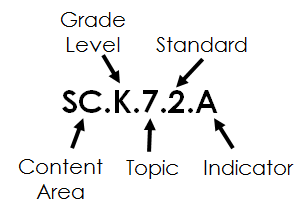 In addition to a common structure for content area standards, a consistent numbering system is used for content area standards. The CCR-Science standards numbering system is as follows:Organization and Structure of CCR-Science StandardsNebraska’s College and Career Ready Standards for Science (CCR-Science) are organized by grade level for grades K-8 and by grade span in high school. K-5 standards are organized to reflect the developmental nature of learning for elementary students and attend to the learning progressions that build foundational understandings of science. By the time students reach middle school (Grades 6-8), they build on this foundation in order to develop more sophisticated understandings of science concepts through high school. The topic progression for the CCR-Science standards is included in Appendix A.Within each grade level/span the standards are organized around topics, and each standard addresses one topic. Each CCR-Science standard begins with the common stem:  “Gather, analyze, and communicate…” This stem highlights long-term learning goals associated with rigorous science standards and provides guidance for high quality classroom instruction. To facilitate high-quality instruction, students actively gather evidence from multiple sources related to the science topics. This evidence is carefully analyzed in order to describe and explain natural phenomena, and then, students communicate their understanding of the content using a variety of tools and strategies. It is important to note that while topics are introduced in a spiraled model, they are connected; and deeper understanding at subsequent grade levels and spans requires foundational understanding of multiple topics.The indicators reflect the three dimensions of science learning outlined in A Framework for K-12 Science Education1. Each CCR-Science indicator includes a disciplinary core idea, a crosscutting concept (underline), and a science and engineering practice (bold).The disciplinary core ideas are the focused, limited set of science ideas identified in the Framework as necessary for ALL students throughout their education and beyond their K-12 school years to achieve scientific literacy. The limited number of disciplinary core ideas allows more time for students and teachers to engage in the science and engineering practices as they deeply explore science ideas. To allow students to continually build on and revise their knowledge and abilities, the disciplinary core ideas are built on developmental learning progressions (Appendix A). The crosscutting concepts are used to organize and make sense of disciplinary core ideas. They serve as tools that bridge disciplinary boundaries and deepen understanding of science content. With grade-appropriate proficiency, students are expected to use patterns; cause and effect; scale, proportion, and quantity; systems and system models; energy and matter; structure and function; and stability and change as they gather, analyze, and communicate scientific understanding. These crosscutting concepts provide structure for synthesizing knowledge from various fields into a coherent and scientifically based view of the world.  The science and engineering practices are used by students to demonstrate understanding of the disciplinary core ideas and crosscutting concepts. Engaging in the practices of science and engineering helps students understand the wide range of approaches used to investigate natural phenomena and develop solutions to challenges. Students are expected to demonstrate grade-appropriate proficiency in asking questions and defining problems; developing and using models; planning and carrying out investigations; analyzing and interpreting data; using mathematics and computational thinking; constructing explanations and designing solutions; engaging in argument from evidence; and obtaining, evaluating, and communicating information as they gather, analyze, and communicate scientific information. Each science indicator focuses on one crosscutting concept and one science and engineering practice as an example to guide assessment. Instruction aimed toward preparing students should use crosscutting concepts and science and engineering practices that go beyond what is stated in the indicator to better reflect authentic science practice.                         
                        The following table lists the disciplinary core ideas, crosscutting concepts, and science and engineering practices: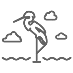 Nebraska Connections		Opportunities to teach science using topics directly relevant to our state (e.g. Ogallala Aquifer, agriculture, Nebraska-specific flora and fauna, Nebraska’s rich geologic history, etc.) are listed throughout the CCR-Science standards as “Nebraska Connections.” These connections allow educators to use local, regional, and state-specific contexts for teaching, learning, and assessment. Educators should use these as recommendations for investigation with students. Additionally, assessment developers have the opportunity to use the Nebraska contexts to develop Nebraska-specific examples or scenarios from which students would demonstrate their general understanding. This approach provides the opportunity for educators to draw upon Nebraska’s natural environment and rich history and resources in engineering design and scientific research to support student learning. Civic Science Connections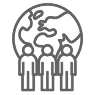 Within the CCR-Science standards, opportunities to create civic science connections have been identified. These connections are designed to call-out the importance for students to engage in the study of civic ideals, principles, and practices through participation in the act of “citizen science.” Citizen science is the public involvement in inquiry and discovery of new scientific knowledge. This engagement helps students build science knowledge and skills while improving social behavior, increasing student engagement, and strengthening community partnerships. Citizen science projects enlist K-12 students to collect or analyze data for real-world research studies. Citizen science in conjunction with the CCR-Science standards help bridge our K-12 students with stakeholders in the community, both locally and globally. 
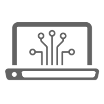 
Computer Science Connections
Natural connections between science and computer science have been identified throughout the standards, especially in the middle level and in high school as students expand their ability to use computational thinking to develop complex models and simulations of natural and designed systems. Computers and other digital tools allow students to collect, record, organize, analyze, and communicate data as they engage in science learning. Engineering, Technology, and Applications of Science Connections 
Connections to engineering, technology, and applications of science are included at all grade levels and in all domains. These connections highlight the interdependence of science, engineering, and technology that drives the research, innovation, and development cycle where discoveries in science lead to new technologies developed using the engineering design process. Additionally, these connections call attention to the effects of scientific and technological advances on society and the environment.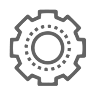  Engineering Design 
Performance indicators for the engineering design process are intentionally embedded in all grade levels. These indicators allow students to demonstrate their ability to define problems, develop possible solutions, and improve designs. These indicators should be reinforced whenever students are engaged in practicing engineering design during instruction. Having students engage in the engineering design process will prepare them to solve challenges both in and out of the classroom. 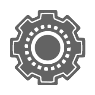 Instructional Shifts
While each indicator incorporates the three dimensions, this alone does not drive student outcomes; ultimately, student learning depends on how the standards are translated to instructional practices.3-Dimensional teaching and learning: Effective science teaching, learning, and assessment should integrate disciplinary core ideas, crosscutting concepts, and science and engineering practices. Integration of the three dimensions will allow students to explain scientific phenomena, design solutions to real-world challenges, and build a foundation upon which they can continue to learn and to apply science knowledge and skills within and outside the K-12 education arena.Integrated science: Natural phenomena serve as the context for the work of both scientists and engineers. As students explain natural phenomena and design solutions to real-world challenges they connect ideas across science domains. The crosscutting concepts serve as tools that bridge domain boundaries and allow students to deepen their understanding of disciplinary core ideas while using science and engineering practices as they explore natural phenomena.Interdisciplinary approaches: The overlapping skills included in the science and engineering practices and the intellectual tools provided by the crosscutting concepts build meaningful and substantive connections to interdisciplinary knowledge and skills in all content areas (English Language Arts, mathematics, social studies, fine arts, career/technical education, etc.) This affords all student equitable access to learning and ensures all students are prepared for college, career, and citizenship.Implementation 
Effective science teaching, learning, and assessments should integrate disciplinary core ideas, crosscutting concepts, and science and engineering practices.  Integration of the three dimensions will allow students to explain scientific phenomena, design solutions to problems, and build a foundation upon which they can continue to learn and be able to apply science knowledge and skills within and outside the K-12 education arena. While each indicator incorporates the three dimensions, this alone does not drive student outcomes. Ultimately, student learning depends on how the standards are translated to instructional practices.1 A Framework for K-12 Science Education: Practices, Crosscutting Concepts, and Core Ideas. Washington, DC: The National Academies Press, 2012How to Read the Teacher’s Guide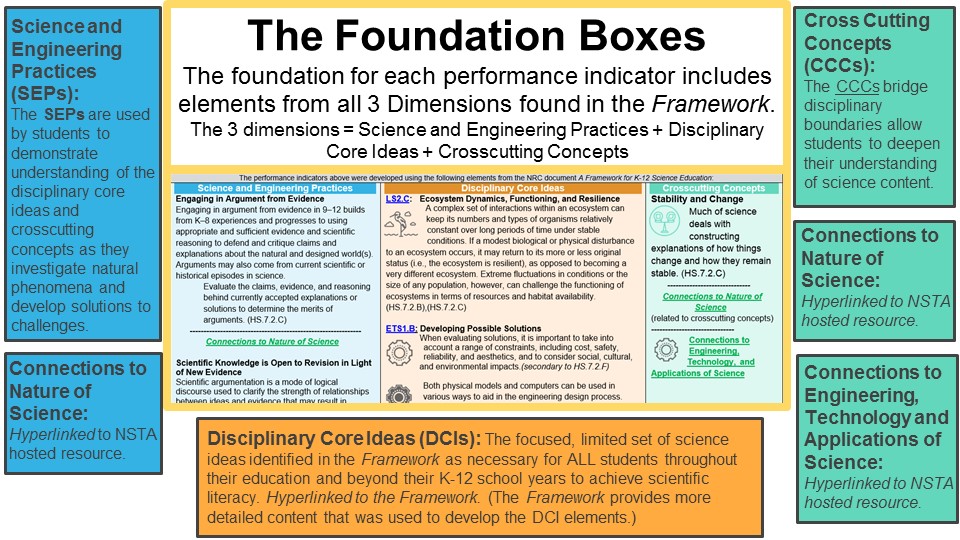 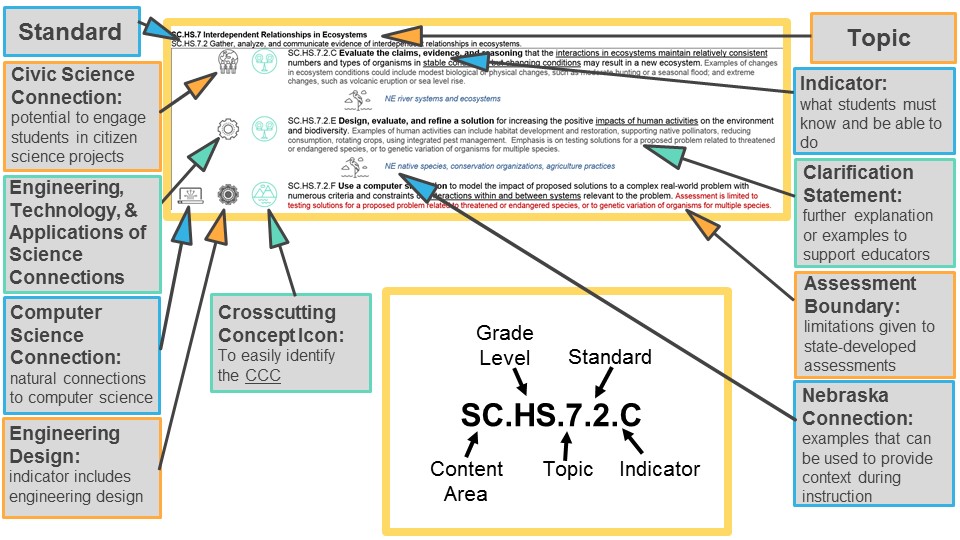 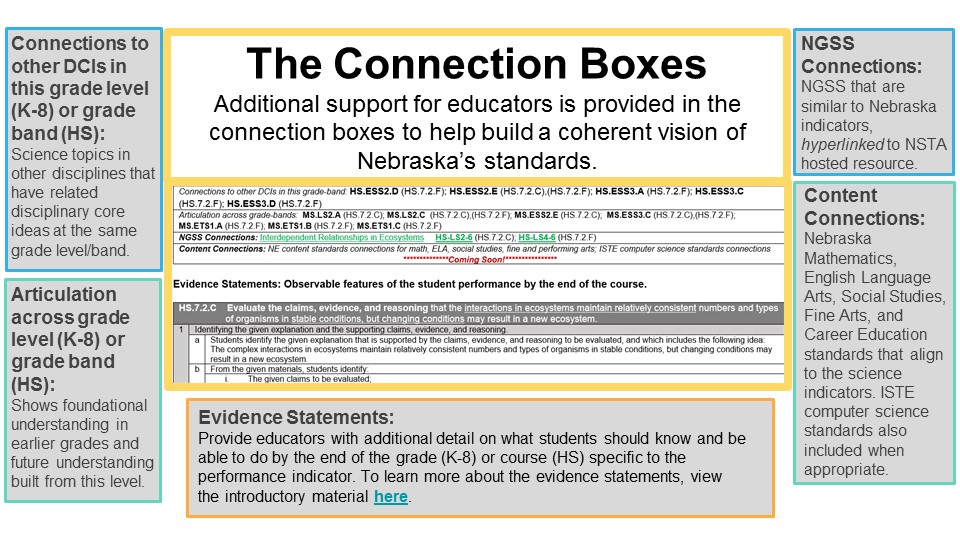 HS Earth and Space Sciences The earth and space science standards and indicators help students gather, analyze, and communicate evidence as they formulate answers to questions tailored to student interests and current topics that may include but are not limited to:  What is the universe and what goes on in stars? What are the predictable patterns caused by Earth’s movement in the solar system?Students examine the processes governing the formation, evolution, and workings of the solar system and universe in order to understand how matter in the universe formed and how short-term changes in the behavior of the sun directly affect humans. Engineering and technology play a large role here in obtaining and analyzing data that support theories of the formation of the solar system and universe. How do people reconstruct and date events in Earth’s planetary history? Why do the continents move?Students can construct explanations for the scales of time over which Earth processes operate. An important aspect of the earth and space sciences involves making inferences about events in Earth’s history based on a data record that is increasingly incomplete the farther one goes back in time. How do the properties and movements of water shape Earth’s surface and affect its systems?Students develop models and explanations for the ways that feedbacks between different Earth systems control the appearance of Earth’s surface. Central to this in the tension between internal systems, which are largely responsible for creating and at Earth’s surface and the sun-driven surface systems that tear down land through weathering and erosion. Students understand the role water plays in affecting weather and understand chemical cycles in Earth’s systems.What regulates weather and climate?Students understand the system interactions that control weather and climate. Students can understand the analysis and interpretation of different kinds of geoscience data allow student to construct explanations for the many factors that drive climate change over a wide range of timescales.  How do humans depend on Earth’s resources? How do people model and predict the effects of human activities?Students understand the complex and significant interdependencies between humans and the rest of Earth’s systems through the impacts of natural hazards, our dependencies on natural resources, and the environmental impacts of human activities.   SC.HS.11 Space SystemsSC.HS11.1 Gather, analyze, and communicate evidence to defend that the universe changes over time. Evidence Statements: Observable features of the student performance by the end of the course.SC.HS.12 Weather and ClimateSC.HS.12.2 Gather, analyze, and communicate evidence to support that Earth's climate and weather are influenced by energy flow through Earth systems.Evidence Statements: Observable features of the student performance by the end of the course.SC.HS.13 Earth's SystemsSC.HS.13.3 Gather, analyze, and communicate evidence to defend the position that Earth's systems are interconnected and impact one another.Evidence Statements: Observable features of the student performance by the end of the course.
SC.HS.14 History of EarthSC.HS.14.4 Gather, analyze, and communicate evidence to interpret Earth's history.Evidence Statements: Observable features of the student performance by the end of the course.SC.HS.15 SustainabilitySC.HS.15.5 Gather, analyze, and communicate evidence to describe the interactions between society, environment, and economy.Evidence Statements: Observable features of the student performance by the end of the course.HS Crosscutting Concept Elements* Adapted from: National Research Council (2011). A Framework for K-12 Science Education: Practices, Crosscutting Concepts, and Core Ideas. Committee on a Conceptual Framework for New K-12 Science Education Standards. Board on Science Education, Division of Behavioral and Social Sciences and Education. Washington, DC: The National Academy Press. Chapter 4: Crosscutting Concepts. HS Science and Engineering Practice Elements* Adapted from: National Research Council (2011). A Framework for K-12 Science Education: Practices, Crosscutting Concepts, and Core Ideas. Committee on a Conceptual Framework for New K-12 Science Education Standards. Board on Science Education, Division of Behavioral and Social Sciences and Education. Washington, DC: The National Academy Press. Chapter 3: Science and Engineering Practices. Topic Progression ChartScience and Engineering PracticesAsking Questions and Defining ProblemsDeveloping and Using ModelsPlanning and Carrying Out InvestigationsAnalyzing and Interpreting Data Using Mathematics and Computational ThinkingConstructing Explanations and Designing SolutionsEngaging in Argument from EvidenceObtaining, Evaluating, and Communicating InformationDisciplinary Core IdeasLS1:  From Molecules to Organisms:  
          Structures and Processes
LS2:  Ecosystems: Interactions, Energy, 
          and Dynamics
LS3:  Heredity: Inheritance and of Traits
LS4:  Biological Evolution: Unity & Diversity
PS1:  Matter and Its Interactions
PS2:  Motion and Stability: Forces and 
          Interactions
PS3:  Energy
PS4:  Waves and Their Applications in 
          Technologies for Information Transfer
ESS1: Earth’s Place in the Universe
ESS2: Earth’s Systems
ESS3: Earth and Human Activity
ETS1: Engineering DesignCrosscutting Concepts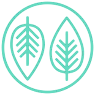 Patterns


Cause and Effect 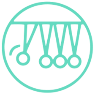 
Scale, Proportion, and Quantity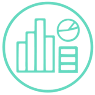 
Systems and System Models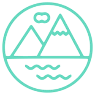 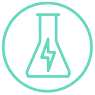 Energy and Matter
Structure and Function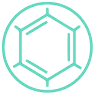 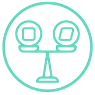 Stability and Change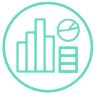 SC.HS.11.1.A Develop a model based on evidence to illustrate the stages of stars, like the sun, and the role of nuclear fusion in the sun's core to release energy that eventually reaches Earth in the form of radiation. Emphasis is on the energy transfer mechanisms that allow energy from nuclear fusion in the sun’s core to reach Earth. Examples of evidence for the model include observations of the masses and evolution of other stars, as well as the ways that the sun’s radiation varies due to sudden solar flares (“space weather”), the 11-year sunspot cycle, and non-cyclic variations over centuries. Assessment does not include details of the atomic and sub-atomic processes involved with the sun’s nuclear fusion.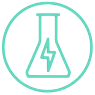 SC.HS.11.1.B Construct an explanation of the Big Bang theory based on astronomical evidence of light spectra, motion of distant galaxies, and composition of matter in the universe. Emphasis is on the astronomical evidence of the red shift of light from galaxies as an indication that the universe is currently expanding, the cosmic microwave background as the remnant radiation from the Big Bang, and the observed composition of ordinary matter of the universe, primarily found in stars and interstellar gases (from the spectra of electromagnetic radiation from stars), which matches that predicted by the Big Bang theory (3/4 hydrogen and 1/4 helium).SC.HS.11.1.C Communicate scientific ideas about the way stars, throughout their stellar stages, produce elements. Emphasis is on the way nucleosynthesis, and therefore the different elements created, varies as a function of the mass of a star and its stage. Details of the many different nucleosynthesis pathways for stars of differing masses are not assessed.SC.HS.11.1.D Use mathematical or computational representations to predict the motion of orbiting objects in the solar system. Emphasis is on Newtonian gravitational laws governing orbital motions, which apply to human-made satellites as well as planets and moons. Mathematical representations for the gravitational attraction of bodies and Kepler’s Laws of orbital motions should not deal with more than two bodies, nor involve calculus.The performance indicators above were developed using the following elements from the NRC document A Framework for K-12 Science Education:The performance indicators above were developed using the following elements from the NRC document A Framework for K-12 Science Education:The performance indicators above were developed using the following elements from the NRC document A Framework for K-12 Science Education:Science and Engineering PracticesDeveloping and Using ModelsModeling in 9–12 builds on K–8 experiences and progresses to using, synthesizing, and developing models to predict and show relationships among variables between systems and their components in the natural and designed world(s).     Develop a model based on evidence to illustrate the relationships between systems or between components of a system. (HS.11.1.A)Using Mathematical and Computational ThinkingMathematical and computational thinking in 9–12 builds on K–8 experiences and progresses to using algebraic thinking and analysis, a range of linear and nonlinear functions including trigonometric functions, exponentials and logarithms, and computational tools for statistical analysis to analyze, represent, and model data.  Simple computational simulations are created and used based on mathematical models of basic assumptions.Use mathematical or computational representations of phenomena to describe explanations. (HS.11.1.D)Constructing Explanations and Designing Solutions Constructing explanations and designing solutions in 9–12 builds on K–8 experiences and progresses to explanations and designs that are supported by multiple and independent student-generated sources of evidence consistent with scientific ideas, principles, and theories.Construct an explanation based on valid and reliable evidence obtained from a variety of sources (including students’ own investigations, models, theories, simulations, peer review) and the assumption that theories and laws that describe the natural world operate today as they did in the past and will continue to do so in the future. (HS.11.1.B)Obtaining, Evaluating, and Communicating Information Obtaining, evaluating, and communicating information in 9–12 builds on K–8 experiences and progresses to evaluating the validity and reliability of the claims, methods, and designs.Communicate scientific ideas (e.g., about phenomena and/or the process of development and the design and performance of a proposed process or system) in multiple formats (including orally, graphically, textually, and mathematically). (HS.11.1.C)-------------------------------------------------------------------------------------Connections to Nature of ScienceScience Models, Laws, Mechanisms, and Theories Explain Natural PhenomenaA scientific theory is a substantiated explanation of some aspect of the natural world, based on a body of facts that have been repeatedly confirmed through observation and experiment and the science community validates each theory before it is accepted. If new evidence is discovered that the theory does not accommodate, the theory is generally modified in light of this new evidence. (HS.11.1.B)Disciplinary Core Ideas ESS1.A:  The Universe and Its StarsThe star called the sun is changing and will burn out over a lifespan of approximately 10 billion years. (HS.11.1.A)The study of stars’ light spectra and brightness is used to identify compositional elements of stars, their movements, and their distances from Earth. (HS.11.1.B),(HS.11.1.C)The Big Bang theory is supported by observations of distant galaxies receding from our own, of the measured composition of stars and non-stellar gases, and of the maps of spectra of the primordial radiation (cosmic microwave background) that still fills the universe. (HS.11.1.B)Other than the hydrogen and helium formed at the time of the Big Bang, nuclear fusion within stars produces all atomic nuclei lighter than and including iron, and the process releases electromagnetic energy. Heavier elements are produced when certain massive stars achieve a supernova stage and explode. (HS.11.1.B),(HS.11.1.C)ESS1.B:  Earth and the Solar SystemKepler’s laws describe common features of the motions of orbiting objects, including their elliptical paths around the sun. Orbits may change due to the gravitational effects from, or collisions with, other objects in the solar system. (HS.11.1.D)PS3.D:  Energy in Chemical Processes and Everyday LifeNuclear Fusion processes in the center of the sun release the energy that ultimately reaches Earth as radiation. (secondary to HS.11.1.A)PS4.B: Electromagnetic RadiationAtoms of each element emit and absorb characteristic frequencies of light. These characteristics allow identification of the presence of an element, even in microscopic quantities. (secondary to HS.11.1.B)Crosscutting ConceptsScale, Proportion, and QuantityThe significance of a phenomenon is dependent on the scale, proportion, and quantity at which it occurs. (HS.11.1.A)Algebraic thinking is used to examine scientific data and predict the effect of a change in one variable on another (e.g., linear growth vs. exponential growth). (HS.11.1.D)Energy and MatterEnergy cannot be created or destroyed–only moved between one place and another place, between objects and/or fields, or between systems. (HS.11.1.B)In nuclear processes, atoms are not conserved, but the total number of protons plus neutrons is conserved. (HS.11.1.C)----------------------------------------------------Connections to Engineering, Technology, and Applications of ScienceInterdependence of Science, Engineering, and TechnologyScience and engineering complement each other in the cycle known as research and development (R&D). Many R&D projects may involve scientists, engineers, and others with wide ranges of expertise. (HS.11.1.B),(HS.11.1.D)--------------------------------------------Connections to Nature of ScienceScientific Knowledge Assumes an Order and Consistency in Natural SystemsScientific knowledge is based on the assumption that natural laws operate today as they did in the past and they will continue to do so in the future. (HS.11.1.B)Science assumes the universe is a vast single system in which basic laws are consistent. (HS.11.1.B)Connections to other DCIs in this grade-band:  HS.PS1.A (HS.11.1.B),(HS.11.1.C); HS.PS1.C (HS.11.1.A),(HS.11.1.B),(HS.11.1.C); HS.PS2.B (HS.11.1.D); HS.PS3.A (HS.11.1.A),(HS.11.1.B); HS.PS3.B (HS.11.1.B); HS.PS4.A (HS.11.1.B)Connections to other DCIs in this grade-band:  HS.PS1.A (HS.11.1.B),(HS.11.1.C); HS.PS1.C (HS.11.1.A),(HS.11.1.B),(HS.11.1.C); HS.PS2.B (HS.11.1.D); HS.PS3.A (HS.11.1.A),(HS.11.1.B); HS.PS3.B (HS.11.1.B); HS.PS4.A (HS.11.1.B)Connections to other DCIs in this grade-band:  HS.PS1.A (HS.11.1.B),(HS.11.1.C); HS.PS1.C (HS.11.1.A),(HS.11.1.B),(HS.11.1.C); HS.PS2.B (HS.11.1.D); HS.PS3.A (HS.11.1.A),(HS.11.1.B); HS.PS3.B (HS.11.1.B); HS.PS4.A (HS.11.1.B)Articulation of DCIs across grade-bands:  MS.PS1.A (HS.11.1.A),(HS.11.1.B),(HS.11.1.C); MS.PS2.A (HS.11.1.D); MS.PS2.B (HS.11.1.D); MS.PS4.B (HS.11.1.A),(HS.11.1.B); MS.ESS1.A (HS.11.1.A),(HS.11.1.B),(HS.11.1.C),(HS.11.1.D); MS.ESS1.B (HS.11.1.D); MS.ESS2.A (HS.11.1.A); MS.ESS2.D (HS.11.1.A)Articulation of DCIs across grade-bands:  MS.PS1.A (HS.11.1.A),(HS.11.1.B),(HS.11.1.C); MS.PS2.A (HS.11.1.D); MS.PS2.B (HS.11.1.D); MS.PS4.B (HS.11.1.A),(HS.11.1.B); MS.ESS1.A (HS.11.1.A),(HS.11.1.B),(HS.11.1.C),(HS.11.1.D); MS.ESS1.B (HS.11.1.D); MS.ESS2.A (HS.11.1.A); MS.ESS2.D (HS.11.1.A)Articulation of DCIs across grade-bands:  MS.PS1.A (HS.11.1.A),(HS.11.1.B),(HS.11.1.C); MS.PS2.A (HS.11.1.D); MS.PS2.B (HS.11.1.D); MS.PS4.B (HS.11.1.A),(HS.11.1.B); MS.ESS1.A (HS.11.1.A),(HS.11.1.B),(HS.11.1.C),(HS.11.1.D); MS.ESS1.B (HS.11.1.D); MS.ESS2.A (HS.11.1.A); MS.ESS2.D (HS.11.1.A)NGSS Connections: Space Systems   HS-ESS1-1 (HS.11.1.A); HS-ESS1-2 (HS.11.1.B); HS-ESS1-3 (HS.11.1.C); HS-ESS1-4 (HS.11.1.D)NGSS Connections: Space Systems   HS-ESS1-1 (HS.11.1.A); HS-ESS1-2 (HS.11.1.B); HS-ESS1-3 (HS.11.1.C); HS-ESS1-4 (HS.11.1.D)NGSS Connections: Space Systems   HS-ESS1-1 (HS.11.1.A); HS-ESS1-2 (HS.11.1.B); HS-ESS1-3 (HS.11.1.C); HS-ESS1-4 (HS.11.1.D)ELA Connections:ELA Connections:ELA Connections:Mathematics Connections:Mathematics Connections:Mathematics Connections:Connections:Connections:Connections:Connections:Connections:Connections:HS.11.1.A   Develop a model based on evidence to illustrate the stages of stars, like the sun, and the role of nuclear fusion in the sun's core to release energy 
                    that eventually reaches Earth in the form of radiation.HS.11.1.A   Develop a model based on evidence to illustrate the stages of stars, like the sun, and the role of nuclear fusion in the sun's core to release energy 
                    that eventually reaches Earth in the form of radiation.HS.11.1.A   Develop a model based on evidence to illustrate the stages of stars, like the sun, and the role of nuclear fusion in the sun's core to release energy 
                    that eventually reaches Earth in the form of radiation.1Components of the modelComponents of the model1aStudents use evidence to develop a model in which they identify and describe* the relevant components, including:1aHydrogen as the sun’s fuel;1aHelium and energy as the products of fusion processes in the sun; and1aThat the sun, like all stars, has a life span based primarily on its initial mass, and that the sun’s lifespan is about 10 billion years.2RelationshipsRelationships2aIn the model, students describe* relationships between the components, including a description* of the process of radiation, and how energy released by the sun reaches Earth’s system.3ConnectionsConnections3aStudents use the model to predict how the relative proportions of hydrogen to helium change as the sun ages.3bStudents use the model to qualitatively describe* the scale of the energy released by the fusion process as being much larger than the scale of the energy released by chemical processes.3cStudents use the model to explicitly identify that chemical processes are unable to produce the amount of energy flowing out of the sun over long periods of time, thus requiring fusion processes as the mechanism for energy release in the sun.HS.11.1.B    Construct an explanation of the Big Bang theory based on astronomical evidence of light spectra, motion of distant galaxies, and composition of 
                     matter in the universe.HS.11.1.B    Construct an explanation of the Big Bang theory based on astronomical evidence of light spectra, motion of distant galaxies, and composition of 
                     matter in the universe.HS.11.1.B    Construct an explanation of the Big Bang theory based on astronomical evidence of light spectra, motion of distant galaxies, and composition of 
                     matter in the universe.1Articulating the explanation of phenomenaArticulating the explanation of phenomena1aStudents construct an explanation that includes a description* of how astronomical evidence from numerous sources is used collectively to support the Big Bang theory, which states that the universe is expanding and that thus it was hotter and denser in the past, and that the entire visible universe emerged from a very tiny region and expanded.2EvidenceEvidence2aStudents identify and describe* the evidence to construct the explanation, including:2aThe composition (hydrogen, helium and heavier elements) of stars;2aThe hydrogen-helium ratio of stars and interstellar gases; 2aThe redshift of the majority of galaxies and the redshift vs. distance relationship; and2aThe existence of cosmic background radiation.2bStudents use a variety of valid and reliable sources for the evidence, which may include students’ own investigations, theories, simulations, and peer review.2cStudents describe* the source of the evidence and the technology used to obtain that evidence.3ReasoningReasoning3aStudents use reasoning to connect evidence, along with the assumption that theories and laws that describe the natural world operate today as they did in the past and will continue to do so in the future, to construct the explanation for the early universe (the Big Bang theory). Students describe* the following chain of reasoning for their explanation:3aRedshifts indicate that an object is moving away from the observer, thus the observed redshift for most galaxies and the redshift vs. distance relationship is evidence that the universe is expanding.3aThe observed background cosmic radiation and the ratio of hydrogen to helium have been shown to be consistent with a universe that was very dense and hot a long time ago and that evolved through different stages as it expanded and cooled (e.g., the formation of nuclei from colliding protons and neutrons predicts the hydrogen-helium ratio [numbers not expected from students], later formation of atoms from nuclei plus electrons, background radiation was a relic from that time).3aAn expanding universe must have been smaller in the past and can be extrapolated back in time to a tiny size from which it expanded.HS.11.1.C   Communicate scientific ideas about the way stars, throughout their stellar stages, produce elements.HS.11.1.C   Communicate scientific ideas about the way stars, throughout their stellar stages, produce elements.HS.11.1.C   Communicate scientific ideas about the way stars, throughout their stellar stages, produce elements.1Communication style and formatCommunication style and format1aStudents use at least two different formats (e.g., oral, graphical, textual, and mathematical) to communicate scientific information, and cite the origin of the information as appropriate.2Connecting the DCIs and the CCCsConnecting the DCIs and the CCCs2aStudents identify and communicate the relationships between the life cycle of the stars, the production of elements, and the conservation of the number of protons plus neutrons in stars.  Students identify that atoms are not conserved in nuclear fusion, but the total number of protons plus neutrons is conserved.2bStudents describe* that:2bHelium and a small amount of other light nuclei (i.e., up to lithium) were formed from high-energy collisions starting from protons and neutrons in the early universe before any stars existed.          2bMore massive elements, up to iron, are produced in the cores of stars by a chain of processes of nuclear fusion, which also releases energy.2bSupernova explosions of massive stars are the mechanism by which elements more massive than iron are produced. 2bThere is a correlation between a star’s mass and stage of development and the types of elements it can create during its lifetime.2bElectromagnetic emission and absorption spectra are used to determine a star’s composition, motion and distance to Earth.HS.11.1.D   Observable features of the student performance by the end of the course:HS.11.1.D   Observable features of the student performance by the end of the course:HS.11.1.D   Observable features of the student performance by the end of the course:1RepresentationRepresentation1aStudents identify and describe* the following relevant components in the given mathematical or computational representations of orbital motion: the trajectories of orbiting bodies, including planets, moons, or human-made spacecraft; each of which depicts a revolving body’s eccentricity e = f/d, where f is the distance between foci of an ellipse, and d is the ellipse’s major axis length (Kepler’s first law of planetary motion).2Mathematical or computational modelingMathematical or computational modeling2aStudents use the given mathematical or computational representations of orbital motion to depict that the square of a revolving body’s period of revolution is proportional to the cube of its distance to a gravitational center (, where T is the orbital period and R is the semi-major axis of the orbit — Kepler’s third law of planetary motion).3AnalysisAnalysis3aStudents use the given mathematical or computational representation of Kepler’s second law of planetary motion (an orbiting body sweeps out equal areas in equal time) to predict the relationship between the distance between an orbiting body and its star, and the object’s orbital velocity (i.e., that the closer an orbiting body is to a star, the larger its orbital velocity will be).3bStudents use the given mathematical or computational representation of Kepler’s third law of planetary motion (where T is the orbital period and R is the semi-major axis of the orbit) to predict how either the orbital distance or orbital period changes given a change in the other variable.3cStudents use Newton’s law of gravitation plus his third law of motion to predict how the acceleration of a planet towards the sun varies with its distance from the sun, and to argue qualitatively about how this relates to the observed orbits.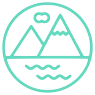 SC.HS.12.2.A Construct an explanation based on evidence for how the sun’s energy moves among Earth’s systems. SC.HS.12.2.A Construct an explanation based on evidence for how the sun’s energy moves among Earth’s systems. 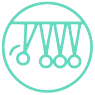 SC.HS.12.2.B Use a model to describe how variations in the flow of energy into and out of Earth’s systems result in changes in climate. Examples of the causes of climate change differ by timescale, over 1-10 years: large volcanic eruption, ocean circulation; 10-100s of years: changes in human activity, ocean circulation, solar output; 10-100s of thousands of years: changes to Earth's orbit and the orientation of its axis; and 10-100s of millions of years: long-term changes in atmospheric composition. Assessment of the results of changes in climate is limited to changes in surface temperatures, precipitation patterns, glacial ice volumes, sea levels, and biosphere distribution.SC.HS.12.2.B Use a model to describe how variations in the flow of energy into and out of Earth’s systems result in changes in climate. Examples of the causes of climate change differ by timescale, over 1-10 years: large volcanic eruption, ocean circulation; 10-100s of years: changes in human activity, ocean circulation, solar output; 10-100s of thousands of years: changes to Earth's orbit and the orientation of its axis; and 10-100s of millions of years: long-term changes in atmospheric composition. Assessment of the results of changes in climate is limited to changes in surface temperatures, precipitation patterns, glacial ice volumes, sea levels, and biosphere distribution.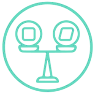 SC.HS.12.2.C Analyze geoscience data and the results from global climate models to make an evidence-based forecast of the current rate and scale of global or regional climate changes. Examples of evidence, for both data and climate model outputs, are for climate changes (such as precipitation and temperature).SC.HS.12.2.C Analyze geoscience data and the results from global climate models to make an evidence-based forecast of the current rate and scale of global or regional climate changes. Examples of evidence, for both data and climate model outputs, are for climate changes (such as precipitation and temperature).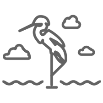 
NE data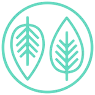 SC.HS.12.2.D Evaluate the validity and reliability of past and present models of Earth conditions to make projections of future climate trends and their impacts. Examples of evidence, for both data and climate model outputs, are for climate changes (such as precipitation and temperature) and their associated impacts (such as on sea level, glacial ice volumes, or atmosphere and ocean composition).SC.HS.12.2.D Evaluate the validity and reliability of past and present models of Earth conditions to make projections of future climate trends and their impacts. Examples of evidence, for both data and climate model outputs, are for climate changes (such as precipitation and temperature) and their associated impacts (such as on sea level, glacial ice volumes, or atmosphere and ocean composition).The performance indicators above were developed using the following elements from the NRC document A Framework for K-12 Science Education:The performance indicators above were developed using the following elements from the NRC document A Framework for K-12 Science Education:The performance indicators above were developed using the following elements from the NRC document A Framework for K-12 Science Education:Science and Engineering PracticesDeveloping and Using ModelsModeling in 9–12 builds on K–8 experiences and progresses to using, synthesizing, and developing models to predict and show relationships among variables between systems and their components in the natural and designed world(s).     Develop, revise, and/or use a model based on evidence to illustrate and/or predict the relationships between systems or between components of a system. (HS.12.2.B)Evaluate merits and limitations of two different models of the same proposed tool, process, mechanism or system in order to select or revise a model that best fits the evidence or design criteria. (HS.12.2.D)Analyzing and Interpreting DataAnalyzing data in 9–12 builds on K–8 experiences and progresses to introducing more detailed statistical analysis, the comparison of data sets for consistency, and the use of models to generate and analyze data.Analyze data using computational models in order to make valid and reliable scientific claims. (HS.12.2.C)Constructing Explanations and Designing SolutionsConstruct and revise an explanation based on valid and reliable evidence obtained from a variety of sources (including students’ own investigations, models, theories, simulations, peer review) and the assumption that theories and laws that describe the natural world operate today as they did in the past and will continue to do so in the future. (HS.12.2.A)------------------------------------------------------------------Connections to Nature of ScienceScientific Investigations Use a Variety of MethodsScience investigations use diverse methods and do not always use the same set of procedures to obtain data. (HS-ESS3-5)New technologies advance scientific knowledge. (HS-ESS3-5)Scientific Knowledge is Based on Empirical EvidenceScience knowledge is based on empirical evidence. (HS-ESS3-5) Science arguments are strengthened by multiple lines of evidence supporting a single explanation. (HS-ESS2-4), (HS-ESS3-5)Disciplinary Core IdeasESS1.B:  Earth and the Solar SystemCyclical changes in the shape of Earth’s orbit around the sun, together with changes in the tilt of the planet’s axis of rotation, both occurring over hundreds of thousands of years, have altered the intensity and distribution of sunlight falling on the earth. These phenomena cause a cycle of ice ages and other gradual climate changes. (HS.12.2.A),(HS.12.2.B)ESS2.A:  Earth Materials and SystemsThe geological record shows that changes to global and regional climate can be caused by interactions among changes in the sun’s energy output or Earth’s orbit, tectonic events, ocean circulation, volcanic activity, glaciers, vegetation, and human activities. These changes can occur on a variety of time scales from sudden (e.g., volcanic ash clouds) to intermediate (ice ages) to very long-term tectonic cycles. (HS.12.2.A),(HS.12.2.B)ESS2.D:  Weather and ClimateThe foundation for Earth’s global climate systems is the electromagnetic radiation from the sun, as well as its reflection, absorption, storage, and redistribution among the atmosphere, ocean, and land systems, and this energy’s re-radiation into space. (HS.12.2.A),(HS.12.2.B)Changes in the atmosphere due to human activity have increased carbon dioxide concentrations and thus affect climate. (HS12.2.C),(HS.12.2.D)ESS3.D:  Global Climate Change Though the magnitudes of human impacts are greater than they have ever been, so too are human abilities to model, predict, and manage current and future impacts. (HS.12.2.C),(HS.12.2.D)Crosscutting ConceptsPatternsDifferent patterns may be observed at each of the scales at which a system is studied and can provide evidence for causality in explanations of phenomena. (HS.12.2.D)Cause and EffectEmpirical evidence is required to differentiate between cause and correlation and make claims about specific causes and effects. (HS-ESS2-4)Stability and ChangeChange and rates of change can be quantified and modeled over very short or very long periods of time. Some system changes are irreversible. (HS-ESS3-5)Systems and System ModelsModels (e.g., physical, mathematical, computer models) can be used to simulate systems and interactions—including energy matter, and information flows—within and between systems at different scales. (HS.12.2.A)Connections to other DCIs in this grade-band:   HS.PS3.A (HS-ESS2-4); HS.PS3.B (HS-ESS2-4),(HS-ESS3-5); HS.PS3.D (HS-ESS3-5); HS.LS1.C (HS-ESS3-5); HS.LS2.C (HS-ESS2-4); HS.ESS1.C (HS-ESS2-4); HS.ESS2.D (HS-ESS3-5); HS.ESS3.C (HS-ESS2-4); HS.ESS3.D (HS-ESS2-4)Connections to other DCIs in this grade-band:   HS.PS3.A (HS-ESS2-4); HS.PS3.B (HS-ESS2-4),(HS-ESS3-5); HS.PS3.D (HS-ESS3-5); HS.LS1.C (HS-ESS3-5); HS.LS2.C (HS-ESS2-4); HS.ESS1.C (HS-ESS2-4); HS.ESS2.D (HS-ESS3-5); HS.ESS3.C (HS-ESS2-4); HS.ESS3.D (HS-ESS2-4)Connections to other DCIs in this grade-band:   HS.PS3.A (HS-ESS2-4); HS.PS3.B (HS-ESS2-4),(HS-ESS3-5); HS.PS3.D (HS-ESS3-5); HS.LS1.C (HS-ESS3-5); HS.LS2.C (HS-ESS2-4); HS.ESS1.C (HS-ESS2-4); HS.ESS2.D (HS-ESS3-5); HS.ESS3.C (HS-ESS2-4); HS.ESS3.D (HS-ESS2-4)Articulation of DCIs across grade-bands:  MS.PS3.A (HS-ESS2-4); MS.PS3.B (HS-ESS2-4),(HS-ESS3-5); MS.PS3.D (HS-ESS2-4),(HS-ESS3-5); MS.PS4.B (HS-ESS2-4); MS.LS1.C (HS-ESS2-4); MS.LS2.B (HS-ESS2-4); MS.LS2.C (HS-ESS2-4); MS.ESS2.A (HS-ESS2-4),(HS-ESS3-5); MS.ESS2.B (HS-ESS2-4); MS.ESS2.C (HS-ESS2-4); MS.ESS2.D (HS-ESS2-4),(HS-ESS3-5); MS.ESS3.B (HS-ESS3-5); MS.ESS3.C (HS-ESS2-4),(HS-ESS3-5); MS.ESS3.D (HS-ESS2-4),(HS-ESS3-5)Articulation of DCIs across grade-bands:  MS.PS3.A (HS-ESS2-4); MS.PS3.B (HS-ESS2-4),(HS-ESS3-5); MS.PS3.D (HS-ESS2-4),(HS-ESS3-5); MS.PS4.B (HS-ESS2-4); MS.LS1.C (HS-ESS2-4); MS.LS2.B (HS-ESS2-4); MS.LS2.C (HS-ESS2-4); MS.ESS2.A (HS-ESS2-4),(HS-ESS3-5); MS.ESS2.B (HS-ESS2-4); MS.ESS2.C (HS-ESS2-4); MS.ESS2.D (HS-ESS2-4),(HS-ESS3-5); MS.ESS3.B (HS-ESS3-5); MS.ESS3.C (HS-ESS2-4),(HS-ESS3-5); MS.ESS3.D (HS-ESS2-4),(HS-ESS3-5)Articulation of DCIs across grade-bands:  MS.PS3.A (HS-ESS2-4); MS.PS3.B (HS-ESS2-4),(HS-ESS3-5); MS.PS3.D (HS-ESS2-4),(HS-ESS3-5); MS.PS4.B (HS-ESS2-4); MS.LS1.C (HS-ESS2-4); MS.LS2.B (HS-ESS2-4); MS.LS2.C (HS-ESS2-4); MS.ESS2.A (HS-ESS2-4),(HS-ESS3-5); MS.ESS2.B (HS-ESS2-4); MS.ESS2.C (HS-ESS2-4); MS.ESS2.D (HS-ESS2-4),(HS-ESS3-5); MS.ESS3.B (HS-ESS3-5); MS.ESS3.C (HS-ESS2-4),(HS-ESS3-5); MS.ESS3.D (HS-ESS2-4),(HS-ESS3-5)NGSS Connections: Weather and Climate   HS-ESS2-4 (HS.12.2.B); HS-ESS3-5 (HS.12.2.C)NGSS Connections: Weather and Climate   HS-ESS2-4 (HS.12.2.B); HS-ESS3-5 (HS.12.2.C)NGSS Connections: Weather and Climate   HS-ESS2-4 (HS.12.2.B); HS-ESS3-5 (HS.12.2.C)ELA Connections: ELA Connections: ELA Connections: Mathematics Connections: Mathematics Connections: Mathematics Connections: Connections:Connections:Connections:Connections:Connections:Connections:SC.HS.12.2.A   Construct an explanation based on evidence for how the sun’s energy moves among Earth’s systems.SC.HS.12.2.A   Construct an explanation based on evidence for how the sun’s energy moves among Earth’s systems.SC.HS.12.2.A   Construct an explanation based on evidence for how the sun’s energy moves among Earth’s systems.1Articulating the explanation of phenomenaArticulating the explanation of phenomena1aStudents construct an explanation that addresses the phenomenon at hand.2EvidenceEvidence2aStudents identify and describe* evidence to construct their explanation2bStudents use a variety of valid and reliable sources for the evidence (e.g., data from investigations, theories, simulations, peer review).2cStudents describe* the source of the evidence and the technology used to obtain that evidence.3ReasoningReasoning3aStudents use reasoning to connect the evidence, along with the assumption that theories and laws that describe the natural world operate today as they did in the past and will continue to do so in the future, to construct the explanation. 3bStudents describe* reasoning for how the evidence allows for the distinction between causal and correlational relationships.4Revising the explanationRevising the explanation4aGiven new evidence or context, students construct a revised or expanded explanation about the phenomenon at hand and justify the revision.HS.12.2.B   Use a model to describe how variations in the flow of energy into and out of Earth’s systems result in changes in climate.HS.12.2.B   Use a model to describe how variations in the flow of energy into and out of Earth’s systems result in changes in climate.HS.12.2.B   Use a model to describe how variations in the flow of energy into and out of Earth’s systems result in changes in climate.1Components of the model:Components of the model:1aFrom the given model, students identify and describe* the components of the model relevant for their mechanistic descriptions. Given models include at least one factor that affects the input of energy, at least one factor that affects the output of energy, and at least one factor that affects the storage and redistribution of energy. Factors are derived from the following list:1aChanges in Earth’s orbit and the orientation of its axis;1aChanges in the sun’s energy output;1aConfiguration of continents resulting from tectonic activity;1aOcean circulation;1aAtmospheric composition (including amount of water vapor and CO2);1aAtmospheric circulation;1aVolcanic activity;1aGlaciation;1aChanges in extent or type of vegetation cover; and1aHuman activities.1bFrom the given model, students identify the relevant different time scales on which the factors operate.2RelationshipsRelationships2aStudents identify and describe* the relationships between components of the given model, and organize the factors from the given model into three groups:2aThose that affect the input of energy;2aThose that affect the output of energy; and 2aThose that affect the storage and redistribution of energy2bStudents describe* the relationships between components of the model as either causal or correlational.3ConnectionsConnections3aStudents use the given model to provide a mechanistic account of the relationship between energy flow in Earth’s systems and changes in climate, including:3aThe specific cause and effect relationships between the factors and the effect on energy flow into and out of Earth’s systems; and3aThe net effect of all of the competing factors in changing the climate.HS.12.2.C   Analyze geoscience data and the results from global climate models to make an evidence-based forecast of the current rate and scale of global or 
                   regional climate changes.HS.12.2.C   Analyze geoscience data and the results from global climate models to make an evidence-based forecast of the current rate and scale of global or 
                   regional climate changes.HS.12.2.C   Analyze geoscience data and the results from global climate models to make an evidence-based forecast of the current rate and scale of global or 
                   regional climate changes.1Organizing dataOrganizing data1aStudents organize data (e.g., with graphs) from global climate models (e.g., computational simulations) and climate observations over time that relate to the effect of climate change on the physical parameters or chemical composition of the atmosphere, geosphere, hydrosphere, or cryosphere.1bStudents describe* what each data set represents.2Identifying relationshipsIdentifying relationships2aStudents analyze the data and identify and describe* relationships within the datasets, including:2aChanges over time on multiple scales; and 2aRelationships between quantities in the given data.3Interpreting dataInterpreting data3aStudents use their analysis of the data to describe* a selected aspect of present or past climate and the associated physical parameters (e.g., temperature, precipitation, sea level) or chemical composition (e.g., ocean pH) of the atmosphere, geosphere, hydrosphere or cryosphere.3bStudents use their analysis of the data to predict the future effect of a selected aspect of climate change on the physical parameters (e.g., temperature, precipitation, sea level) or chemical composition (e.g., ocean pH) of the atmosphere, geosphere, hydrosphere or cryosphere.3cStudents describe* whether the predicted effect on the system is reversible or irreversible.3dStudents identify one source of uncertainty in the prediction of the effect in the future of a selected aspect of climate change.3eIn their interpretation of the data, students:3eMake a statement regarding how variation or uncertainty in the data (e.g., limitations, accuracy, any bias in the data resulting from choice of sample, scale, instrumentation, etc.) may affect the interpretation of the data; and3eIdentify the limitations of the models that provided the simulation data and ranges for their predictions.SC.HS.12.2.D   Evaluate the validity and reliability of past and present models of Earth conditions to make projections of future climate trends and their 
                          impacts.SC.HS.12.2.D   Evaluate the validity and reliability of past and present models of Earth conditions to make projections of future climate trends and their 
                          impacts.SC.HS.12.2.D   Evaluate the validity and reliability of past and present models of Earth conditions to make projections of future climate trends and their 
                          impacts.1Components of the models:Components of the models:1aFrom the given models, students identify and describe* the components of the models relevant for their mechanistic descriptions. 1bFrom the given models, students identify the relevant different scales on which the factors operate.2RelationshipsRelationships2aStudents identify and describe* the relationships between components of the given models.2bStudents describe* the relationships between components of the models as either causal or correlational.3ConnectionsConnections3aStudents use the given models to provide a mechanistic account of the relationship between factors represented in the model.4Reasoning/synthesisReasoning/synthesis4aStudents evaluate the reliability, strengths, and weaknesses of the given evidence along with its ability to support logical and reasonable arguments about the phenomenon.4bStudents synthesize the relevant evidence to describe* causality, patterns, and systems.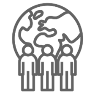 SC.HS.13.3.A Analyze geoscience data to make the claim that one change to Earth's surface can create feedbacks that cause changes to other Earth systems. Examples should include climate feedbacks, such as how an increase in greenhouse gases causes a rise in global temperatures that melts glacial ice, which reduces the amount of sunlight reflected from Earth’s surface, increasing surface temperatures and further reducing the amount of ice. Examples could also be taken from other system interactions, such as how the loss of ground vegetation causes an increase in water runoff and soil erosion; how dammed rivers increase groundwater recharge, decrease sediment transport, and increase coastal erosion; or how the loss of wetlands causes a decrease in local humidity that further reduces the wetland extent.SC.HS.13.3.A Analyze geoscience data to make the claim that one change to Earth's surface can create feedbacks that cause changes to other Earth systems. Examples should include climate feedbacks, such as how an increase in greenhouse gases causes a rise in global temperatures that melts glacial ice, which reduces the amount of sunlight reflected from Earth’s surface, increasing surface temperatures and further reducing the amount of ice. Examples could also be taken from other system interactions, such as how the loss of ground vegetation causes an increase in water runoff and soil erosion; how dammed rivers increase groundwater recharge, decrease sediment transport, and increase coastal erosion; or how the loss of wetlands causes a decrease in local humidity that further reduces the wetland extent.NE geologic time scale and fossil recordSC.HS.13.3.B Develop a model based on evidence of Earth's interior to describe the cycling of matter. Emphasis is on both a one-dimensional model of Earth, with radial layers determined by density, and a three-dimensional model, which is controlled by mantle convection and the resulting plate tectonics. Examples of evidence include maps of Earth’s three-dimensional structure obtained from seismic waves, records of the rate of change of Earth’s magnetic field (as constraints on convection in the outer core), and identification of the composition of Earth’s layers from high-pressure laboratory experiments. SC.HS.13.3.B Develop a model based on evidence of Earth's interior to describe the cycling of matter. Emphasis is on both a one-dimensional model of Earth, with radial layers determined by density, and a three-dimensional model, which is controlled by mantle convection and the resulting plate tectonics. Examples of evidence include maps of Earth’s three-dimensional structure obtained from seismic waves, records of the rate of change of Earth’s magnetic field (as constraints on convection in the outer core), and identification of the composition of Earth’s layers from high-pressure laboratory experiments. SC.HS.13.3.C Construct an argument based on evidence to explain the multiple processes that cause Earth’s plates to move. SC.HS.13.3.C Construct an argument based on evidence to explain the multiple processes that cause Earth’s plates to move. 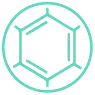 SC.HS.13.3.D Plan and conduct an investigation of the properties of water and their effects on Earth materials, surface processes, and groundwater systems. Emphasis is on mechanical and chemical investigations with water and a variety of solid materials to provide the evidence for connections between the hydrologic cycle and system interactions commonly known as the rock cycle. Examples of mechanical investigations include stream transportation and deposition using a stream table, erosion using variations in soil moisture content, or frost wedging by the expansion of water as it freezes. Examples of chemical investigations include chemical weathering and recrystallization (by testing the solubility of different materials) or melt generation (by examining how water lowers the melting temperature of most solids).SC.HS.13.3.D Plan and conduct an investigation of the properties of water and their effects on Earth materials, surface processes, and groundwater systems. Emphasis is on mechanical and chemical investigations with water and a variety of solid materials to provide the evidence for connections between the hydrologic cycle and system interactions commonly known as the rock cycle. Examples of mechanical investigations include stream transportation and deposition using a stream table, erosion using variations in soil moisture content, or frost wedging by the expansion of water as it freezes. Examples of chemical investigations include chemical weathering and recrystallization (by testing the solubility of different materials) or melt generation (by examining how water lowers the melting temperature of most solids).NE water systemsSC.HS.13.3.E Develop a quantitative model to describe the cycling of carbon and other nutrients among the hydrosphere, atmosphere, geosphere, and biosphere, today and in the geological past. Emphasis is on modeling biogeochemical cycles that include the cycling of carbon through the ocean, atmosphere, soil, and biosphere (including humans), providing the foundation for living organisms.SC.HS.13.3.E Develop a quantitative model to describe the cycling of carbon and other nutrients among the hydrosphere, atmosphere, geosphere, and biosphere, today and in the geological past. Emphasis is on modeling biogeochemical cycles that include the cycling of carbon through the ocean, atmosphere, soil, and biosphere (including humans), providing the foundation for living organisms.The performance indicators above were developed using the following elements from the NRC document A Framework for K-12 Science Education:The performance indicators above were developed using the following elements from the NRC document A Framework for K-12 Science Education:The performance indicators above were developed using the following elements from the NRC document A Framework for K-12 Science Education:Science and Engineering PracticesDeveloping and Using ModelsModeling in 9–12 builds on K–8 experiences and progresses to using, synthesizing, and developing models to predict and show relationships among variables between systems and their components in the natural and designed world(s).     Develop a model based on evidence to illustrate the relationships between systems or between components of a system. (HS.13.3.B),(HS.13.3.D)Planning and Carrying Out InvestigationsPlanning and carrying out investigations in 9-12 builds on K-8 experiences and progresses to include investigations that provide evidence for and test conceptual, mathematical, physical, and empirical models.Plan and conduct an investigation individually and collaboratively to produce data to serve as the basis for evidence, and in the design: decide on types, how much, and accuracy of data needed to produce reliable measurements and consider limitations on the precision of the data (e.g., number of trials, cost, risk, time), and refine the design accordingly. (HS.13.3.D)Analyzing and Interpreting DataAnalyzing data in 9–12 builds on K–8 experiences and progresses to introducing more detailed statistical analysis, the comparison of data sets for consistency, and the use of models to generate and analyze data.Analyze data using tools, technologies, and/or models (e.g., computational, mathematical) in order to make valid and reliable scientific claims or determine an optimal design solution. (HS.13.3.A)Engaging in Argument from EvidenceEngaging in argument from evidence in 9–12 builds on K–8 experiences and progresses to using appropriate and sufficient evidence and scientific reasoning to defend and critique claims and explanations about the natural and designed world(s). Arguments may also come from current scientific or historical episodes in science. Evaluate the claims, evidence, and/or reasoning behind currently accepted explanations or solutions to determine the merits of arguments. (HS.13.3.C)------------------------------------------------------------------------Connections to Nature of ScienceScientific Knowledge is Based on Empirical EvidenceScience knowledge is based on empirical evidence. (HS.13.3.B)Science disciplines share common rules of evidence used to evaluate explanations about natural systems. (HS.13.3.B)Science includes the process of coordinating patterns of evidence with current theory. (HS.13.3.B)Disciplinary Core IdeasESS2.A:  Earth Materials and SystemsEarth’s systems, being dynamic and interacting, cause feedback effects that can increase or decrease the original changes (HS.13.3.A)
Evidence from deep probes and seismic waves, reconstructions of historical changes in Earth’s surface and its magnetic field, and an understanding of physical and chemical processes lead to a model of Earth with a hot but solid inner core, a liquid outer core, a solid mantle and crust. Motions of the mantle and its plates occur primarily through thermal convection, which involves the cycling of matter due to the outward flow of energy from Earth’s interior and gravitational movement of denser materials toward the interior. (HS.13.3.B)ESS2.B:  Plate Tectonics and Large-Scale System InteractionsThe radioactive decay of unstable isotopes continually generates new energy within Earth’s crust and mantle, providing the primary source of the heat that drives mantle convection. Plate tectonics can be viewed as the surface expression of mantle convection. (HS.13.3.B)Tectonic plates are the top parts of giant convection cells that bring matter from the hot inner mantle up to the cool surface. These movements are driven by the release of energy (from radioactive decay of unstable isotopes within Earth’s interior) and by the cooling and gravitational downward motion of the dense material of the plates after subduction (one plate being drawn under another). (HS.13.3.C)ESS2.C:  The Roles of Water in Earth’s Surface Processes The abundance of liquid water on Earth’s surface and its unique combination of physical and chemical properties are central to the planet’s dynamics. These properties include water’s exceptional capacity to absorb, store, and release large amounts of energy, transmit sunlight, expand upon freezing, dissolve and transport materials, and lower the viscosities and melting points of rocks. (HS.13.3.D)ESS2.D:  Weather and ClimateThe foundation for Earth’s global climate systems is the electromagnetic radiation from the sun, as well as its reflection, absorption, storage, and redistribution among the atmosphere, ocean, and land systems, and this energy’s re-radiation into space. (HS.13.3.A)Gradual atmospheric changes were due to plants and other organisms that captured carbon dioxide and released oxygen. (HS.13.3.E)Changes in the atmosphere due to human activity have increased carbon dioxide concentrations and thus affect climate. (HS.13.3.E)PS4.A:  Wave PropertiesGeologists use seismic waves and their reflection at interfaces between layers to probe structures deep in the planet. (secondary to HS.13.3.B)Crosscutting ConceptsEnergy and MatterThe total amount of energy and matter in closed systems is conserved. (HS.13.3.D)Energy drives the cycling of matter within and between systems. (HS.13.3.B)Structure and FunctionThe functions and properties of natural and designed objects and systems can be inferred from their overall structure, the way their components are shaped and used, and the molecular substructures of its various materials. (HS.13.3.D)Stability and Change Feedback (negative or positive) can stabilize or destabilize a system. (HS.13.3.A)Cause and EffectCause and effect relationships can be suggested and predicted for complex natural and human designed systems by examining what is known about smaller scale mechanisms within the system. (HS.13.3.C)-------------------------------------------------Connections to Engineering, Technology, and Applications of ScienceInterdependence of Science, Engineering, and TechnologyScience and engineering complement each other in the cycle known as research and development (R&D). Many R&D projects may involve scientists, engineers, and others with wide ranges of expertise. (HS.13.3.B)Influence of Engineering, Technology, and Science on Society and the Natural WorldNew technologies can have deep impacts on society and the environment, including some that were not anticipated. Analysis of costs and benefits is a critical aspect of decisions about technology. (HS.13.3.A)Connections to other DCIs in this grade-band:  HS.PS1.A (HS.13.3.D),(HS.13.3.D); HS.PS1.B (HS.13.3.D),(HS.13.3.D); HS.PS2.B (HS.13.3.B); HS.PS3.B (HS.13.3.A),(HS.13.3.B),(HS.13.3.D); HS.PS3.D (HS.13.3.B),(HS.13.3.D); HS.PS4.B (HS.13.3.A); HS.LS1.C (HS.13.3.D); HS.LS2.B (HS.13.3.A),(HS.13.3.D); HS.LS2.C (HS.13.3.A); HS.LS4.D (HS.13.3.A); HS.ESS3.C (HS.13.3.A),(HS.13.3.D),(HS.13.3.D); HS.ESS3.D (HS.13.3.A),(HS.13.3.D)Connections to other DCIs in this grade-band:  HS.PS1.A (HS.13.3.D),(HS.13.3.D); HS.PS1.B (HS.13.3.D),(HS.13.3.D); HS.PS2.B (HS.13.3.B); HS.PS3.B (HS.13.3.A),(HS.13.3.B),(HS.13.3.D); HS.PS3.D (HS.13.3.B),(HS.13.3.D); HS.PS4.B (HS.13.3.A); HS.LS1.C (HS.13.3.D); HS.LS2.B (HS.13.3.A),(HS.13.3.D); HS.LS2.C (HS.13.3.A); HS.LS4.D (HS.13.3.A); HS.ESS3.C (HS.13.3.A),(HS.13.3.D),(HS.13.3.D); HS.ESS3.D (HS.13.3.A),(HS.13.3.D)Connections to other DCIs in this grade-band:  HS.PS1.A (HS.13.3.D),(HS.13.3.D); HS.PS1.B (HS.13.3.D),(HS.13.3.D); HS.PS2.B (HS.13.3.B); HS.PS3.B (HS.13.3.A),(HS.13.3.B),(HS.13.3.D); HS.PS3.D (HS.13.3.B),(HS.13.3.D); HS.PS4.B (HS.13.3.A); HS.LS1.C (HS.13.3.D); HS.LS2.B (HS.13.3.A),(HS.13.3.D); HS.LS2.C (HS.13.3.A); HS.LS4.D (HS.13.3.A); HS.ESS3.C (HS.13.3.A),(HS.13.3.D),(HS.13.3.D); HS.ESS3.D (HS.13.3.A),(HS.13.3.D)Articulation of DCIs across grade-bands:  MS.PS1.A (HS.13.3.B),(HS.13.3.D),(HS.13.3.D); MS.PS1.B (HS.13.3.B); MS.PS2.B (HS.13.3.B); MS.PS3.A (HS.13.3.B); MS.PS3.B (HS.13.3.B); MS.PS3.D (HS.13.3.A),(HS.13.3.D); MS.PS4.B (HS.13.3.A),(HS.13.3.D),(HS.13.3.D); MS.LS2.B (HS.13.3.A),(HS.13.3.D); MS.LS2.C (HS.13.3.A); MS.LS4.C (HS.13.3.A); MS.ESS2.A (HS.13.3.A),(HS.13.3.B),(HS.13.3.D),(HS.13.3.D); MS.ESS2.B (HS.13.3.A),(HS.13.3.B),(HS.13.3.D); MS.ESS2.C (HS.13.3.A),(HS.13.3.D),(HS.13.3.D); MS.ESS2.D (HS.13.3.A),(HS.13.3.E); MS.ESS3.C (HS.13.3.A),(HS.13.3.D); MS.ESS3.D (HS.13.3.A),(HS.13.3.D)Articulation of DCIs across grade-bands:  MS.PS1.A (HS.13.3.B),(HS.13.3.D),(HS.13.3.D); MS.PS1.B (HS.13.3.B); MS.PS2.B (HS.13.3.B); MS.PS3.A (HS.13.3.B); MS.PS3.B (HS.13.3.B); MS.PS3.D (HS.13.3.A),(HS.13.3.D); MS.PS4.B (HS.13.3.A),(HS.13.3.D),(HS.13.3.D); MS.LS2.B (HS.13.3.A),(HS.13.3.D); MS.LS2.C (HS.13.3.A); MS.LS4.C (HS.13.3.A); MS.ESS2.A (HS.13.3.A),(HS.13.3.B),(HS.13.3.D),(HS.13.3.D); MS.ESS2.B (HS.13.3.A),(HS.13.3.B),(HS.13.3.D); MS.ESS2.C (HS.13.3.A),(HS.13.3.D),(HS.13.3.D); MS.ESS2.D (HS.13.3.A),(HS.13.3.E); MS.ESS3.C (HS.13.3.A),(HS.13.3.D); MS.ESS3.D (HS.13.3.A),(HS.13.3.D)Articulation of DCIs across grade-bands:  MS.PS1.A (HS.13.3.B),(HS.13.3.D),(HS.13.3.D); MS.PS1.B (HS.13.3.B); MS.PS2.B (HS.13.3.B); MS.PS3.A (HS.13.3.B); MS.PS3.B (HS.13.3.B); MS.PS3.D (HS.13.3.A),(HS.13.3.D); MS.PS4.B (HS.13.3.A),(HS.13.3.D),(HS.13.3.D); MS.LS2.B (HS.13.3.A),(HS.13.3.D); MS.LS2.C (HS.13.3.A); MS.LS4.C (HS.13.3.A); MS.ESS2.A (HS.13.3.A),(HS.13.3.B),(HS.13.3.D),(HS.13.3.D); MS.ESS2.B (HS.13.3.A),(HS.13.3.B),(HS.13.3.D); MS.ESS2.C (HS.13.3.A),(HS.13.3.D),(HS.13.3.D); MS.ESS2.D (HS.13.3.A),(HS.13.3.E); MS.ESS3.C (HS.13.3.A),(HS.13.3.D); MS.ESS3.D (HS.13.3.A),(HS.13.3.D)NGSS Connections: Earth’s Systems   HS-ESS2-2 (HS.13.3.A); HS-ESS2-3 (HS.13.3.B); HS-ESS2-5 (HS.13.3.D); HS-ESS2-6 (HS.13.3.E)NGSS Connections: Earth’s Systems   HS-ESS2-2 (HS.13.3.A); HS-ESS2-3 (HS.13.3.B); HS-ESS2-5 (HS.13.3.D); HS-ESS2-6 (HS.13.3.E)NGSS Connections: Earth’s Systems   HS-ESS2-2 (HS.13.3.A); HS-ESS2-3 (HS.13.3.B); HS-ESS2-5 (HS.13.3.D); HS-ESS2-6 (HS.13.3.E)ELA Connections:ELA Connections:ELA Connections:Mathematics Connections: Mathematics Connections: Mathematics Connections: Connections:Connections:Connections:Connections:Connections:Connections:HS.13.3.A   Analyze geoscience data to make the claim that one change to Earth's surface can create feedbacks that cause changes to other Earth systems.HS.13.3.A   Analyze geoscience data to make the claim that one change to Earth's surface can create feedbacks that cause changes to other Earth systems.HS.13.3.A   Analyze geoscience data to make the claim that one change to Earth's surface can create feedbacks that cause changes to other Earth systems.1Organizing dataOrganizing data1aStudents organize data that represent measurements of changes in hydrosphere, cryosphere, atmosphere, biosphere, or geosphere in response to a change in Earth’s surface.1bStudents describe* what each data set represents.2Identifying relationshipsIdentifying relationships2aStudents use tools, technologies, and/or models to analyze the data and identify and describe* relationships in the datasets, including:2aThe relationships between the changes in one system and changes in another (or within the same) Earth system; and2aPossible feedbacks, including one example of feedback to the climate.2bStudents analyze data to identify effects of human activity and specific technologies on Earth’s systems if present.3Interpreting dataInterpreting data3aStudents use the analyzed data to describe* a mechanism for the feedbacks between two of Earth’s systems and whether the feedback is positive or negative, increasing (destabilizing) or decreasing (stabilizing) the original changes.3bStudents use the analyzed data to describe* a particular unanticipated or unintended effect of a selected technology on Earth’s systems if present.3cStudents include a statement regarding how variation or uncertainty in the data (e.g., limitations, accuracy, any bias in the data resulting from choice of sample, scale, instrumentation, etc.) may affect the interpretation of the data.HS.13.3.B   Develop a model based on evidence of Earth's interior to describe the cycling of matter.HS.13.3.B   Develop a model based on evidence of Earth's interior to describe the cycling of matter.HS.13.3.B   Develop a model based on evidence of Earth's interior to describe the cycling of matter.1Components of the modelComponents of the model1aStudents develop a model (i.e., graphical, verbal, or mathematical) in which they identify and describe* the components based on both seismic and magnetic evidence (e.g., the pattern of the geothermal gradient or heat flow measurements) from Earth’s interior, including:1aEarth’s interior in cross-section and radial layers (crust, mantle, liquid outer core, solid inner core) determined by density;1aThe plate activity in the outer part of the geosphere;1aRadioactive decay and residual thermal energy from the formation of the Earth as a source of energy;1aThe loss of heat at the surface of the earth as an output of energy; and1aThe process of convection that causes hot matter to rise (move away from the center) and cool matter to fall (move toward the center).2RelationshipsRelationships2aStudents describe* the relationships between components in the model, including:2aEnergy released by radioactive decay in the Earth’s crust and mantle and residual thermal energy from the formation of the Earth provide energy that drives the flow of matter in the mantle.2aThermal energy is released at the surface of the Earth as new crust is formed and cooled.2aThe flow of matter by convection in the solid mantle and the sinking of cold, dense crust back into the mantle exert forces on crustal plates that then move, producing tectonic activity.2aThe flow of matter by convection in the liquid outer core generates the Earth’s magnetic field.2aMatter is cycled between the crust and the mantle at plate boundaries. Where plates are pushed together, cold crustal material sinks back into the mantle, and where plates are pulled apart, mantle material can be integrated into the crust, forming new rock.3ConnectionsConnections3aStudents use the model to describe* the cycling of matter by thermal convection in Earth’s interior, including:3aThe flow of matter in the mantle that causes crustal plates to move;3aThe flow of matter in the liquid outer core that generates the Earth’s magnetic field, including evidence of polar reversals (e.g., seafloor exploration of changes in the direction of Earth’s magnetic field);3aThe radial layers determined by density in the interior of Earth; and3aThe addition of a significant amount of thermal energy released by radioactive decay in Earth’s crust and mantle.SC.HS.13.3.C    Construct an argument based on evidence to explain the multiple processes that cause Earth’s plates to move.SC.HS.13.3.C    Construct an argument based on evidence to explain the multiple processes that cause Earth’s plates to move.Identifying the given explanation and associated claims, evidence, and reasoningIdentifying the given explanation and associated claims, evidence, and reasoningaStudents identify the given explanation that is to be supported by the claims, evidence, and reasoning to be evaluated.bStudents identify the given claims to be evaluated.cStudents identify the given evidence to be evaluated.dStudents identify the given reasoning to be evaluated.Evaluating given evidence and reasoning and Identifying potential additional evidenceEvaluating given evidence and reasoning and Identifying potential additional evidenceaStudents evaluate the given evidence to determine how well it supports the argument.bStudents identify and describe* additional evidence (in the form of data, information, or other appropriate forms) that was not provided but is relevant to the explanation and to evaluating the given claims, evidence, and reasoning.Evaluating and critiquingEvaluating and critiquingaStudents describe* the strengths and weaknesses of the given claim in accurately explaining a particular response of biodiversity to a changing condition, based on an understanding of the factors that affect biodiversity and the relationships between species and the physical environment in an ecosystem.bStudents use their additional evidence to assess the validity and reliability of the given evidence and its ability to support the argument that resiliency of an ecosystem is subject to the degree of change in the biological and physical environment of an ecosystem.cStudents assess the logic of the reasoning, including the relationship between degree of change and stability in ecosystems, and the utility of the reasoning in supporting the explanation of how:HS.13.3.D   Plan and conduct an investigation of the properties of water and their effects on Earth materials, surface processes, and groundwater systems.HS.13.3.D   Plan and conduct an investigation of the properties of water and their effects on Earth materials, surface processes, and groundwater systems.HS.13.3.D   Plan and conduct an investigation of the properties of water and their effects on Earth materials, surface processes, and groundwater systems.1Identifying the phenomenon to be investigatedIdentifying the phenomenon to be investigated1aStudents describe* the phenomenon under investigation, which includes the following idea: a connection between the properties of water and its effects on Earth materials and surface processes.2Identifying the evidence to answer this questionIdentifying the evidence to answer this question2aStudents develop an investigation plan and describe* the data that will be collected and the evidence to be derived from the data, including:2aProperties of water, including: 2aThe heat capacity of water;2aThe density of water in its solid and liquid states; and2aThe polar nature of the water molecule due to its molecular structure.2aThe effect of the properties of water on energy transfer that causes the patterns of temperature, the movement of air, and the movement and availability of water at Earth’s surface.2aMechanical effects of water on Earth materials that can be used to infer the effect of water on Earth’s surface processes. Examples can include:2aStream transportation and deposition using a stream table, which can be used to infer the ability of water to transport and deposit materials;2aErosion using variations in soil moisture content, which can be used to infer the ability of water to prevent or facilitate movement of Earth materials; and2aThe expansion of water as it freezes, which can be used to infer the ability of water to break rocks into smaller pieces.2aChemical effects of water on Earth materials that can be used to infer the effect of water on Earth’s surface processes. Examples can include:2aThe solubility of different materials in water, which can be used to infer chemical weathering and recrystallization;2aThe reaction of iron to rust in water, which can be used to infer the role of water in chemical weathering;2aData illustrating that water lowers the melting temperature of most solids, which can be used to infer melt generation; and 2aData illustrating that water decreases the viscosity of melted rock, affecting the movement of magma and volcanic eruptions.2bIn their investigation plan, students describe* how the data collected will be relevant to determining the effect of water on Earth materials and surface processes.3Planning for the InvestigationPlanning for the Investigation3aIn their investigation plan, students include a means to indicate or measure the predicted effect of water on Earth’s materials or surface processes. Examples include:3aThe role of the heat capacity of water to affect the temperature, movement of air and movement of water at the Earth’s surface;3aThe role of flowing water to pick up, move and deposit sediment;3aThe role of the polarity of water (through cohesion) to prevent or facilitate erosion;3aThe role of the changing density of water (depending on physical state) to facilitate the breakdown of rock;3aThe role of the polarity of water in facilitating the dissolution of Earth materials;3aWater as a component in chemical reactions that change Earth materials; and3aThe role of the polarity of water in changing the melting temperature and viscosity of rocks.3bIn the plan, students state whether the investigation will be conducted individually or collaboratively.4Collecting the dataCollecting the data4aStudents collect and record measurements or indications of the predicted effect of a property of water on Earth’s materials or surface.5Refining the designRefining the design5aStudents evaluate the accuracy and precision of the collected data.5bStudents evaluate whether the data can be used to infer the effect of water on processes in the natural world.5cIf necessary, students refine the plan to produce more accurate and precise data.HS.13.3.E   Develop a quantitative model to describe the cycling of carbon and other nutrients among the hydrosphere, atmosphere, geosphere, and biosphere, today and in the geological past.HS.13.3.E   Develop a quantitative model to describe the cycling of carbon and other nutrients among the hydrosphere, atmosphere, geosphere, and biosphere, today and in the geological past.HS.13.3.E   Develop a quantitative model to describe the cycling of carbon and other nutrients among the hydrosphere, atmosphere, geosphere, and biosphere, today and in the geological past.1Components of the modelComponents of the model1aStudents use evidence to develop a model in which they:1aIdentify the relative concentrations of carbon present in the hydrosphere, atmosphere, geosphere and biosphere; and1aRepresent carbon cycling from one sphere to another.2RelationshipsRelationships2aIn the model, students represent and describe* the following relationships between components of the system, including:2aThe biogeochemical cycles that occur as carbon flows from one sphere to another; 2aThe relative amount of and the rate at which carbon is transferred between spheres;2aThe capture of carbon dioxide by plants; and2aThe increase in carbon dioxide concentration in the atmosphere due to human activity and the effect on climate.3ConnectionsConnections3aStudents use the model to explicitly identify the conservation of matter as carbon cycles through various components of Earth’s systems.3bStudents identify the limitations of the model in accounting for all of Earth’s carbon.SC.HS.14.4.A Evaluate evidence of the past and current movements of continental and oceanic crust and the theory of plate tectonics to explain the differences in age, structure, and composition of crustal and sedimentary rocks. Emphasis is on the ability of plate tectonics to explain the ages of crustal rocks. Examples include evidence of the ages oceanic crust increasing with distance from mid-ocean ridges (a result of plate spreading) and the ages of North American continental crust decreasing with distance away from a central ancient core of the continental plate (a result of past plate interactions).SC.HS.14.4.A Evaluate evidence of the past and current movements of continental and oceanic crust and the theory of plate tectonics to explain the differences in age, structure, and composition of crustal and sedimentary rocks. Emphasis is on the ability of plate tectonics to explain the ages of crustal rocks. Examples include evidence of the ages oceanic crust increasing with distance from mid-ocean ridges (a result of plate spreading) and the ages of North American continental crust decreasing with distance away from a central ancient core of the continental plate (a result of past plate interactions).SC.HS.14.4.B Apply scientific reasoning and evidence from ancient Earth materials, meteorites, and other planetary surfaces to reconstruct Earth's formation and early history. Emphasis is on using available evidence within the solar system to reconstruct the early history of Earth, which formed along with the rest of the solar system 4.6 billion years ago. Examples of evidence include the absolute ages of ancient materials (obtained by radiometric dating of meteorites, moon rocks, and Earth’s oldest minerals), the sizes and compositions of solar system objects, and the impact cratering record of planetary surfaces. SC.HS.14.4.B Apply scientific reasoning and evidence from ancient Earth materials, meteorites, and other planetary surfaces to reconstruct Earth's formation and early history. Emphasis is on using available evidence within the solar system to reconstruct the early history of Earth, which formed along with the rest of the solar system 4.6 billion years ago. Examples of evidence include the absolute ages of ancient materials (obtained by radiometric dating of meteorites, moon rocks, and Earth’s oldest minerals), the sizes and compositions of solar system objects, and the impact cratering record of planetary surfaces. SC.HS.14.4.C Develop a model to illustrate how Earth’s internal and surface processes operate over time to form, modify, and recycle continental and ocean floor features. Emphasis is on how the appearance of land features (such as mountains, valleys, and plateaus) and sea-floor features (such as trenches, ridges, and seamounts) are a result of both constructive forces (such as volcanism, tectonic uplift, and orogeny) and destructive mechanisms (such as weathering, mass wasting, and coastal erosion). Assessment does not include memorization of the details of the formation of specific geographic features of Earth’s surface.SC.HS.14.4.C Develop a model to illustrate how Earth’s internal and surface processes operate over time to form, modify, and recycle continental and ocean floor features. Emphasis is on how the appearance of land features (such as mountains, valleys, and plateaus) and sea-floor features (such as trenches, ridges, and seamounts) are a result of both constructive forces (such as volcanism, tectonic uplift, and orogeny) and destructive mechanisms (such as weathering, mass wasting, and coastal erosion). Assessment does not include memorization of the details of the formation of specific geographic features of Earth’s surface.
NE water systems and surface processesSC.HS.14.4.D Construct an argument based on evidence to validate coevolution of Earth’s systems and life on Earth. Emphasis is on the dynamic causes, effects, and feedbacks between the biosphere and Earth’s other systems, whereby geoscience factors control the evolution of life, which in turn continuously alters Earth’s surface. Examples include how photosynthetic life altered the atmosphere through the production of oxygen, which in turn increased weathering rates and allowed for the evolution of animal life; how microbial life on land increased the formation of soil, which in turn allowed for the evolution of land plants; or how the evolution of corals created reefs that altered patterns of erosion and deposition along coastlines and provided habitats for the evolution of new life forms. Assessment does not include a comprehensive understanding of the mechanisms of how the biosphere interacts with all of Earth’s other systems.SC.HS.14.4.D Construct an argument based on evidence to validate coevolution of Earth’s systems and life on Earth. Emphasis is on the dynamic causes, effects, and feedbacks between the biosphere and Earth’s other systems, whereby geoscience factors control the evolution of life, which in turn continuously alters Earth’s surface. Examples include how photosynthetic life altered the atmosphere through the production of oxygen, which in turn increased weathering rates and allowed for the evolution of animal life; how microbial life on land increased the formation of soil, which in turn allowed for the evolution of land plants; or how the evolution of corals created reefs that altered patterns of erosion and deposition along coastlines and provided habitats for the evolution of new life forms. Assessment does not include a comprehensive understanding of the mechanisms of how the biosphere interacts with all of Earth’s other systems.The performance indicators above were developed using the following elements from the NRC document A Framework for K-12 Science Education:The performance indicators above were developed using the following elements from the NRC document A Framework for K-12 Science Education:The performance indicators above were developed using the following elements from the NRC document A Framework for K-12 Science Education:Science and Engineering PracticesDeveloping and Using ModelsModeling in 9–12 builds on K–8 experiences and progresses to using, synthesizing, and developing models to predict and show relationships among variables between systems and their components in the natural and designed world(s). Develop a model based on evidence to illustrate the relationships between systems or between components of a system. (HS.14.4.C)Constructing Explanations and Designing Solutions Constructing explanations and designing solutions in 9–12 builds on K–8 experiences and progresses to explanations and designs that are supported by multiple and independent student-generated sources of evidence consistent with scientific ideas, principles, and theories.Apply scientific reasoning to link evidence to the claims to assess the extent to which the reasoning and data support the explanation or conclusion. (HS.14.4.B)Engaging in Argument from EvidenceEngaging in argument from evidence in 9–12 builds on K–8 experiences and progresses to using appropriate and sufficient evidence and scientific reasoning to defend and critique claims and explanations about the natural and designed world(s). Arguments may also come from current scientific or historical episodes in science.Evaluate evidence behind currently accepted explanations or solutions to determine the merits of arguments. (HS.14.4.A)Construct an oral and written argument or counter-arguments based on data and evidence. (HS.14.4.D)----------------------------------------------------------------------Connections to Nature of ScienceScience Models, Laws, Mechanisms, and Theories Explain Natural PhenomenaA scientific theory is a substantiated explanation of some aspect of the natural world, based on a body of facts that have been repeatedly confirmed through observation and experiment and the science community validates each theory before it is accepted. If new evidence is discovered that the theory does not accommodate, the theory is generally modified in light of this new evidence. (HS.14.4.B)Models, mechanisms, and explanations collectively serve as tools in the development of a scientific theory. (HS.14.4.B)Disciplinary Core IdeasESS1.C:  The History of Planet EarthContinental rocks, which can be older than 4 billion years, are generally much older than the rocks of the ocean floor, which are less than 200 million years old. (HS.14.4.A)Although active geologic processes, such as plate tectonics and erosion, have destroyed or altered most of the very early rock record on Earth, other objects in the solar system, such as lunar rocks, asteroids, and meteorites, have changed little over billions of years. Studying these objects can provide information about Earth’s formation and early history. (HS.14.4.B)ESS2.A:  Earth Materials and Systems Earth’s systems, being dynamic and interacting, cause feedback effects that can increase or decrease the original changes. (HS.14.4.C) (Note: This Disciplinary Core Idea is also addressed by HS.13.3.A.) ESS2.B:  Plate Tectonics and Large-Scale System InteractionsPlate tectonics is the unifying theory that explains the past and current movements of the rocks at Earth’s surface and provides a framework for understanding its geologic history. (secondary to HS.14.4.A),(HS.14.4.C)Plate movements are responsible for most continental and ocean-floor features and for the distribution of most rocks and minerals within Earth’s crust. (HS.14.4.C)ESS2.D:  Weather and ClimateGradual atmospheric changes were due to plants and other organisms that captured carbon dioxide and released oxygen. (HS.14.4.D)ESS2.E:  BiogeologyThe many dynamic and delicate feedbacks between the biosphere and other Earth systems cause a continual co-evolution of Earth’s surface and the life that exists on it. (HS.14.4.D)PS1.C:  Nuclear Processes Spontaneous radioactive decays follow a characteristic exponential decay law. Nuclear lifetimes allow radiometric dating to be used to determine the ages of rocks and other materials. (secondary to HS.14.4.A),(secondary to HS.14.4.B)Crosscutting ConceptsPatternsEmpirical evidence is needed to identify patterns. (HS.14.4.A)Stability and ChangeMuch of science deals with constructing explanations of how things change and how they remain stable. (HS.14.4.B), (HS.14.4.D)Change and rates of change can be quantified and modeled over very short or very long periods of time. Some system changes are irreversible. (HS.14.4.C)Connections to other DCIs in this grade-band:  HS.PS2.A (HS.14.4.B); HS.PS2.B (HS.14.4.B),(HS.14.4.C); HS.PS3.B (HS.14.4.A); HS.ESS2.A (HS.14.4.A); HS.LS2.A (HS.14.4.D); (HS.14.4.D); HS.LS4.A (HS.14.4.D); HS.LS4.B (HS.14.4.D); HS.LS4.C (HS.14.4.D); HS.LS4.D (HS.14.4.D)Connections to other DCIs in this grade-band:  HS.PS2.A (HS.14.4.B); HS.PS2.B (HS.14.4.B),(HS.14.4.C); HS.PS3.B (HS.14.4.A); HS.ESS2.A (HS.14.4.A); HS.LS2.A (HS.14.4.D); (HS.14.4.D); HS.LS4.A (HS.14.4.D); HS.LS4.B (HS.14.4.D); HS.LS4.C (HS.14.4.D); HS.LS4.D (HS.14.4.D)Connections to other DCIs in this grade-band:  HS.PS2.A (HS.14.4.B); HS.PS2.B (HS.14.4.B),(HS.14.4.C); HS.PS3.B (HS.14.4.A); HS.ESS2.A (HS.14.4.A); HS.LS2.A (HS.14.4.D); (HS.14.4.D); HS.LS4.A (HS.14.4.D); HS.LS4.B (HS.14.4.D); HS.LS4.C (HS.14.4.D); HS.LS4.D (HS.14.4.D)Articulation of DCIs across grade-bands:  MS.PS2.B (HS.14.4.B),(HS.14.4.C); MS.LS2.B (HS.14.4.C); MS.ESS1.B (HS.14.4.B); MS.ESS1.C (HS.14.4.A),(HS.14.4.B),(HS.14.4.C); MS.ESS2.A (HS.14.4.A),(HS.14.4.B),(HS.14.4.C); MS.ESS2.B (HS.14.4.A),(HS.14.4.B),(HS.14.4.C); MS.ESS2.C (HS.14.4.C); MS.ESS2.D (HS.14.4.C); MS.LS2.A (HS.14.4.D); MS.LS2.C (HS.14.4.D); MS.LS4.A (HS.14.4.D); MS.LS4.B (HS.14.4.D); MS.LS4.C (HS.14.4.D); MS.ESS1.C (HS.14.4.D); MS.ESS2.A (HS.14.4.D); MS.ESS2.C (HS.14.4.D)Articulation of DCIs across grade-bands:  MS.PS2.B (HS.14.4.B),(HS.14.4.C); MS.LS2.B (HS.14.4.C); MS.ESS1.B (HS.14.4.B); MS.ESS1.C (HS.14.4.A),(HS.14.4.B),(HS.14.4.C); MS.ESS2.A (HS.14.4.A),(HS.14.4.B),(HS.14.4.C); MS.ESS2.B (HS.14.4.A),(HS.14.4.B),(HS.14.4.C); MS.ESS2.C (HS.14.4.C); MS.ESS2.D (HS.14.4.C); MS.LS2.A (HS.14.4.D); MS.LS2.C (HS.14.4.D); MS.LS4.A (HS.14.4.D); MS.LS4.B (HS.14.4.D); MS.LS4.C (HS.14.4.D); MS.ESS1.C (HS.14.4.D); MS.ESS2.A (HS.14.4.D); MS.ESS2.C (HS.14.4.D)Articulation of DCIs across grade-bands:  MS.PS2.B (HS.14.4.B),(HS.14.4.C); MS.LS2.B (HS.14.4.C); MS.ESS1.B (HS.14.4.B); MS.ESS1.C (HS.14.4.A),(HS.14.4.B),(HS.14.4.C); MS.ESS2.A (HS.14.4.A),(HS.14.4.B),(HS.14.4.C); MS.ESS2.B (HS.14.4.A),(HS.14.4.B),(HS.14.4.C); MS.ESS2.C (HS.14.4.C); MS.ESS2.D (HS.14.4.C); MS.LS2.A (HS.14.4.D); MS.LS2.C (HS.14.4.D); MS.LS4.A (HS.14.4.D); MS.LS4.B (HS.14.4.D); MS.LS4.C (HS.14.4.D); MS.ESS1.C (HS.14.4.D); MS.ESS2.A (HS.14.4.D); MS.ESS2.C (HS.14.4.D)NGSS Connections: History of Earth   HS-ESS1-5 (HS.14.4.A); HS-ESS1-6 (HS.14.4.B); HS-ESS2-1 (HS.14.4.C); HS-ESS2-7 (HS.14.4.D)NGSS Connections: History of Earth   HS-ESS1-5 (HS.14.4.A); HS-ESS1-6 (HS.14.4.B); HS-ESS2-1 (HS.14.4.C); HS-ESS2-7 (HS.14.4.D)NGSS Connections: History of Earth   HS-ESS1-5 (HS.14.4.A); HS-ESS1-6 (HS.14.4.B); HS-ESS2-1 (HS.14.4.C); HS-ESS2-7 (HS.14.4.D)ELA Connections:ELA Connections:ELA Connections:Mathematics Connections:Mathematics Connections:Mathematics Connections:Connections:Connections:Connections:Connections:Connections:Connections:HS.14.4.A   Evaluate evidence of the past and current movements of continental and oceanic crust and the theory of plate tectonics to explain the differences 
                   in age, structure, and composition of crustal and sedimentary rocks.HS.14.4.A   Evaluate evidence of the past and current movements of continental and oceanic crust and the theory of plate tectonics to explain the differences 
                   in age, structure, and composition of crustal and sedimentary rocks.HS.14.4.A   Evaluate evidence of the past and current movements of continental and oceanic crust and the theory of plate tectonics to explain the differences 
                   in age, structure, and composition of crustal and sedimentary rocks.1Identifying the given explanation and the supporting evidenceIdentifying the given explanation and the supporting evidence1aStudents identify the given explanation, which includes the following idea: that crustal materials of different ages are arranged on Earth’s surface in a pattern that can be attributed to plate tectonic activity and formation of new rocks from magma rising where plates are moving apart.1bStudents identify the given evidence to be evaluated.2Identifying any potential additional evidence that is relevant to the evaluationIdentifying any potential additional evidence that is relevant to the evaluation2aStudents identify and describe* additional relevant evidence (in the form of data, information, models, or other appropriate forms) that was not provided but is relevant to the explanation and to evaluating the given evidence, including:2aMeasurement of the ratio of parent to daughter atoms produced during radioactive decay as a means for determining the ages of rocks;2aAges and locations of continental rocks; 2aAges and locations of rocks found on opposite sides of mid-ocean ridges; and 2aThe type and location of plate boundaries relative to the type, age, and location of crustal rocks.3Evaluating and critiquingEvaluating and critiquing3aStudents use their additional evidence to assess and evaluate the validity of the given evidence.  3bStudents evaluate the reliability, strengths, and weaknesses of the given evidence along with its ability to support logical and reasonable arguments about the motion of crustal plates.4Reasoning/synthesisReasoning/synthesis4aStudents describe* how the following patterns observed from the evidence support the explanation about the ages of crustal rocks:4aThe pattern of the continental crust being older than the oceanic crust;4aThe pattern that the oldest continental rocks are located at the center of continents, with the ages decreasing from their centers to their margin; and4aThe pattern that the ages of oceanic crust are greatest nearest the continents and decrease in age with proximity to the mid-ocean ridges.4bStudents synthesize the relevant evidence to describe* the relationship between the motion of continental plates and the patterns in the ages of crustal rocks, including that:4bAt boundaries where plates are moving apart, such as mid-ocean ridges, material from the interior of the Earth must be emerging and forming new rocks with the youngest ages.4bThe regions furthest from the plate boundaries (continental centers) will have the oldest rocks because new crust is added to the edge of continents at places where plates are coming together, such as subduction zones.4bThe oldest crustal rocks are found on the continents because oceanic crust is constantly being destroyed at places where plates are coming together, such as subduction zones.HS.14.4.B   Apply scientific reasoning and evidence from ancient Earth materials, meteorites, and other planetary surfaces to reconstruct Earth's formation 
                    and early history.HS.14.4.B   Apply scientific reasoning and evidence from ancient Earth materials, meteorites, and other planetary surfaces to reconstruct Earth's formation 
                    and early history.HS.14.4.B   Apply scientific reasoning and evidence from ancient Earth materials, meteorites, and other planetary surfaces to reconstruct Earth's formation 
                    and early history.1Articulating the explanation of phenomenaArticulating the explanation of phenomena1aStudents construct an account of Earth’s formation and early history that includes that:1aEarth formed along with the rest of the solar system 4.6 billion years ago.1aThe early Earth was bombarded by impacts just as other objects in the solar system were bombarded.1aErosion and plate tectonics on Earth have destroyed much of the evidence of this bombardment, explaining the relative scarcity of impact craters on Earth.2EvidenceEvidence2aStudents include and describe* the following evidence in their explanatory account:2aThe age and composition of Earth’s oldest rocks, lunar rocks, and meteorites as determined by radiometric dating;2aThe composition of solar system objects;2aObservations of the size and distribution of impact craters on the surface of Earth and on the surfaces of solar system objects (e.g., the moon, Mercury, and Mars); and2aThe activity of plate tectonic processes, such as volcanism, and surface processes, such as erosion, operating on Earth.3ReasoningReasoning3aStudents use reasoning to connect the evidence to construct the explanation of Earth’s formation and early history, including that:3aRadiometric ages of lunar rocks, meteorites and the oldest Earth rocks point to an origin of the solar system 4.6 billion years ago, with the creation of a solid Earth crust about 4.4 billion years ago.3aOther planetary surfaces and their patterns of impact cratering can be used to infer that Earth had many impact craters early in its history.3aThe relative lack of impact craters and the age of most rocks on Earth compared to other bodies in the solar system can be attributed to processes such as volcanism, plate tectonics, and erosion that have reshaped Earth’s surface, and that this is why most of Earth’s rocks are much younger than Earth itself.HS.14.4.C   Develop a model to illustrate how Earth’s internal and surface processes operate over time to form, modify, and recycle continental and ocean 
                   floor features.HS.14.4.C   Develop a model to illustrate how Earth’s internal and surface processes operate over time to form, modify, and recycle continental and ocean 
                   floor features.HS.14.4.C   Develop a model to illustrate how Earth’s internal and surface processes operate over time to form, modify, and recycle continental and ocean 
                   floor features.1Components of the modelComponents of the model1aStudents use evidence to develop a model in which they identify and describe* the following components:1aDescriptions* and locations of specific continental features and specific ocean-floor features;1aA geographic scale, showing the relative sizes/extents of continental and/or ocean-floor features;1aInternal processes (such as volcanism and tectonic uplift) and surface processes (such as weathering and erosion); and1aA temporal scale showing the relative times over which processes act to produce continental and/or ocean-floor features.2RelationshipsRelationships2aIn the model, students describe* the relationships between components, including:2aSpecific internal processes, mainly volcanism, mountain building or tectonic uplift, are identified as causal agents in building up Earth’s surface over time.2aSpecific surface processes, mainly weathering and erosion, are identified as causal agents in wearing down Earth's surface over time.2aInteractions and feedbacks between processes are identified (e.g., mountain-building changes weather patterns that then change the rate of erosion of mountains).2aThe rate at which the features change is related to the time scale on which the processes operate. Features that form or change slowly due to processes that act on long time scales (e.g., continental positions due to plate drift) and features that form or change rapidly due to processes that act on short time scales (e.g., volcanic eruptions) are identified.3ConnectionsConnections3aStudents use the model to illustrate the relationship between 1) the formation of continental and ocean floor features and 2) Earth’s internal and surface processes operating on different temporal or spatial scales.HS.14.4.D   Construct an argument based on evidence to validate coevolution of Earth’s systems and life on Earth.HS.14.4.D   Construct an argument based on evidence to validate coevolution of Earth’s systems and life on Earth.HS.14.4.D   Construct an argument based on evidence to validate coevolution of Earth’s systems and life on Earth.1Developing the claimDeveloping the claim1aStudents develop a claim, which includes the following idea: that there is simultaneous coevolution of Earth's systems and life on Earth. This claim is supported by generalizing from multiple sources of evidence.2Identifying scientific evidenceIdentifying scientific evidence2aStudents identify and describe* evidence supporting the claim, including:2aScientific explanations about the composition of Earth’s atmosphere shortly after its formation;2aCurrent atmospheric composition;2aEvidence for the emergence of photosynthetic organisms;2aEvidence for the effect of the presence of free oxygen on evolution and processes in other Earth systems;2aIn the context of the selected example(s), other evidence that changes in the biosphere affect other Earth systems.3Evaluating and critiquingEvaluating and critiquing3aStudents evaluate the evidence and include the following in their evaluation:3aA statement regarding how variation or uncertainty in the data (e.g., limitations, low signal-to-noise ratio, collection bias, etc.) may affect the usefulness of the data as sources of evidence; and3aThe ability of the data to be used to determine causal or correlational effects between changes in the biosphere and changes in Earth’s other systems.4Reasoning and synthesisReasoning and synthesis4aStudents use at least two examples to construct oral and written logical arguments. The examples:4aInclude that the evolution of photosynthetic organisms led to a drastic change in Earth’s atmosphere and oceans in which the free oxygen produced caused worldwide deposition of iron oxide formations, increased weathering due to an oxidizing atmosphere and the evolution of animal life that depends on oxygen for respiration; and4aIdentify causal links and feedback mechanisms between changes in the biosphere and changes in Earth’s other systems.SC.HS.15.5.A Construct an explanation based on evidence for how the availability of natural resources, occurrence of natural hazards, and changes in climate have influenced human activity. Examples of key natural resources include access to fresh water (such as rivers, lakes, and groundwater), regions of fertile soils such as river deltas, and high concentrations of minerals and fossil fuels. Examples of natural hazards can be from interior processes (such as volcanic eruptions and earthquakes), surface processes (such as tsunamis, mass wasting and soil erosion), and severe weather (such as hurricanes, floods, and droughts). Examples of the results of changes in climate that can affect populations or drive mass migrations include changes to sea level, regional patterns of temperature and precipitation, and the types of crops and livestock that can be raised.SC.HS.15.5.A Construct an explanation based on evidence for how the availability of natural resources, occurrence of natural hazards, and changes in climate have influenced human activity. Examples of key natural resources include access to fresh water (such as rivers, lakes, and groundwater), regions of fertile soils such as river deltas, and high concentrations of minerals and fossil fuels. Examples of natural hazards can be from interior processes (such as volcanic eruptions and earthquakes), surface processes (such as tsunamis, mass wasting and soil erosion), and severe weather (such as hurricanes, floods, and droughts). Examples of the results of changes in climate that can affect populations or drive mass migrations include changes to sea level, regional patterns of temperature and precipitation, and the types of crops and livestock that can be raised.
NE historical eventsSC.HS.15.5.B Evaluate competing design solutions for developing, managing, and utilizing energy and mineral resources based on cost-benefit ratios. Emphasis is on the conservation, recycling, and reuse of resources (such as minerals and metals) where possible, and on minimizing impacts where it is not. Examples include developing best practices for agricultural soil use, mining (for coal, tar sands, and oil shales), and pumping (for petroleum and natural gas). Science knowledge indicates what can happen in natural systems—not what should happen.SC.HS.15.5.B Evaluate competing design solutions for developing, managing, and utilizing energy and mineral resources based on cost-benefit ratios. Emphasis is on the conservation, recycling, and reuse of resources (such as minerals and metals) where possible, and on minimizing impacts where it is not. Examples include developing best practices for agricultural soil use, mining (for coal, tar sands, and oil shales), and pumping (for petroleum and natural gas). Science knowledge indicates what can happen in natural systems—not what should happen.SC.HS.15.5.C Create a computational simulation to illustrate the relationships among management of natural resources, the sustainability of human populations, and biodiversity. Examples of factors that affect the management of natural resources include costs of resource extraction and waste management, per-capita consumption, and the development of new technologies. Examples of factors that affect human sustainability include agricultural efficiency, levels of conservation, and urban planning. Assessment for computational simulations is limited to using provided multi-parameter programs or constructing simplified spreadsheet calculations.SC.HS.15.5.C Create a computational simulation to illustrate the relationships among management of natural resources, the sustainability of human populations, and biodiversity. Examples of factors that affect the management of natural resources include costs of resource extraction and waste management, per-capita consumption, and the development of new technologies. Examples of factors that affect human sustainability include agricultural efficiency, levels of conservation, and urban planning. Assessment for computational simulations is limited to using provided multi-parameter programs or constructing simplified spreadsheet calculations.
NE resource managementSC.HS.15.5.D Evaluate or refine a technological solution that increases positive impacts of human activities on natural systems. Examples of data on the impacts of human activities could include the quantities and types of pollutants released, changes to biomass and species diversity, or areal changes in land surface use (such as for urban development, agriculture and livestock, or surface mining). Examples for limiting future impacts could range from local efforts (such as reducing, reusing, and recycling resources) to large-scale geoengineering design solutions (such as altering global temperatures by making large changes to the atmosphere or ocean).SC.HS.15.5.D Evaluate or refine a technological solution that increases positive impacts of human activities on natural systems. Examples of data on the impacts of human activities could include the quantities and types of pollutants released, changes to biomass and species diversity, or areal changes in land surface use (such as for urban development, agriculture and livestock, or surface mining). Examples for limiting future impacts could range from local efforts (such as reducing, reusing, and recycling resources) to large-scale geoengineering design solutions (such as altering global temperatures by making large changes to the atmosphere or ocean).SC.HS.15.5.E Evaluate a solution to a complex real-world problem based on prioritized criteria and tradeoffs that account for a range of constraints, including cost, safety, reliability, and aesthetics, as well as possible social, cultural, and environmental impacts.SC.HS.15.5.E Evaluate a solution to a complex real-world problem based on prioritized criteria and tradeoffs that account for a range of constraints, including cost, safety, reliability, and aesthetics, as well as possible social, cultural, and environmental impacts.SC.HS.15.5.F Use a computational representation to illustrate the relationships among Earth systems and the degree to which those relationships are being modified due to human activity. Examples of Earth systems to be considered are the hydrosphere, atmosphere, cryosphere, geosphere, and/or biosphere. An example of the far-reaching impacts from a human activity is how an increase in atmospheric carbon dioxide results in an increase in photosynthetic biomass on land and an increase in ocean acidification, with resulting impacts on sea organism health and marine populations. Assessment does not include running computational representations but is limited to using the published results of scientific computational models.SC.HS.15.5.F Use a computational representation to illustrate the relationships among Earth systems and the degree to which those relationships are being modified due to human activity. Examples of Earth systems to be considered are the hydrosphere, atmosphere, cryosphere, geosphere, and/or biosphere. An example of the far-reaching impacts from a human activity is how an increase in atmospheric carbon dioxide results in an increase in photosynthetic biomass on land and an increase in ocean acidification, with resulting impacts on sea organism health and marine populations. Assessment does not include running computational representations but is limited to using the published results of scientific computational models.The performance indicators above were developed using the following elements from the NRC document A Framework for K-12 Science Education:The performance indicators above were developed using the following elements from the NRC document A Framework for K-12 Science Education:The performance indicators above were developed using the following elements from the NRC document A Framework for K-12 Science Education:Science and Engineering Practices Using Mathematics and Computational ThinkingMathematical and computational thinking in 9-12 builds on K-8 experiences and progresses to using algebraic thinking and analysis, a range of linear and nonlinear functions including trigonometric functions, exponentials and logarithms, and computational tools for statistical analysis to analyze, represent, and model data. Simple computational simulations are created and used based on mathematical models of basic assumptions.Create a computational model or simulation of a phenomenon, designed device, process, or system. (15.5.C)Use a computational representation of phenomena or design solutions to describe and/or support claims and/or explanations. (15.5.F)Constructing Explanations and Designing SolutionsConstructing explanations and designing solutions in 9–12 builds on K–8  experiences and progresses to explanations and designs that are supported by multiple and independent student-generated sources of evidence consistent with scientific knowledge, principles, and theories.Construct an explanation based on valid and reliable evidence obtained from a variety of sources (including students’ own investigations, models, theories, simulations, peer review) and the assumption that theories and laws that describe the natural world operate today as they did in the past and will continue to do so in the future. (15.5.A)Design or refine a solution to a complex real-world problem, based on scientific knowledge, student-generated sources of evidence, prioritized criteria, and tradeoff considerations. (15.5.D)Engaging in Argument from EvidenceEngaging in argument from evidence in 9–12 builds on K–8 experiences and progresses to using appropriate and sufficient evidence and scientific reasoning to defend and critique claims and explanations about natural and designed world(s). Arguments may also come from current scientific or historical episodes in science.Evaluate competing design solutions to a real-world problem based on scientific ideas and principles, empirical evidence, and logical arguments regarding relevant factors (e.g. economic, societal, environmental, ethical considerations). (15.5.B)Evaluate a solution to a complex real-world problem, based on scientific knowledge, student-generated sources of evidence, prioritized criteria, and tradeoff considerations. (15.5.E)Disciplinary Core IdeasESS2.D:  Weather and ClimateCurrent models predict that, although future regional climate changes will be complex and varied, average global temperatures will continue to rise. The outcomes predicted by global climate models strongly depend on the amounts of human-generated greenhouse gases added to the atmosphere each year and by the ways in which these gases are absorbed by the ocean and biosphere. (secondary to 15.5.F)ESS3.A:  Natural ResourcesResource availability has guided the development of human society. (15.5.A)All forms of energy production and other resource extraction have associated economic, social, environmental, and geopolitical costs and risks as well as benefits. New technologies and social regulations can change the balance of these factors. (15.5.B)ESS3.B:  Natural HazardsNatural hazards and other geologic events have shaped the course of human history; [they] have significantly altered the sizes of human populations and have driven human migrations. (15.5.A)ESS3.C:  Human Impacts on Earth SystemsThe sustainability of human societies and the biodiversity that supports them requires responsible management of natural resources. (15.5.C)Scientists and engineers can make major contributions by developing technologies that produce less pollution and waste and that preclude ecosystem degradation. (15.5.D)ESS3.D:  Global Climate Change Through computer simulations and other studies, important discoveries are still being made about how the ocean, the atmosphere, and the biosphere interact and are modified in response to human activities. (15.5.F) ETS1.B: Developing Possible SolutionsWhen evaluating solutions, it is important to take into account a range of constraints, including cost, safety, reliability, and aesthetics, and to consider social, cultural, and environmental impacts. (15.5.E)Crosscutting ConceptsCause and EffectEmpirical evidence is required to differentiate between cause and correlation and make claims about specific causes and effects. (15.5.A)Systems and System ModelsWhen investigating or describing a system, the boundaries and initial conditions of the system need to be defined and their inputs and outputs analyzed and described using models. (15.5.F)Stability and ChangeChange and rates of change can be quantified and modeled over very short or very long periods of time. Some system changes are irreversible. (15.5.C)Feedback (negative or positive) can stabilize or destabilize a system. (15.5.D)-----------------------------------------------------Connections to Engineering, Technology, and Applications of ScienceInfluence of Engineering, Technology, and Science on Society and the Natural World Modern civilization depends on major technological systems. (15.5.A),(15.5.C)Engineers continuously modify these systems to increase benefits while decreasing costs and risks. (15.5.B),(15.5.D)New technologies can have deep impacts on society and the environment, including some that were not anticipated. (15.5.C), (15.5.E)Analysis of costs and benefits is a critical aspect of decisions about technology. (15.5.B)--------------------------------------------------------Connections to Nature of ScienceScience is a Human EndeavorScientific knowledge is a result of human endeavors, imagination, and creativity. (15.5.C)Science Addresses Questions About the Natural and Material WorldScience and technology may raise ethical issues for which science, by itself, does not provide answers and solutions. (15.5.B)Science knowledge indicates what can happen in natural systems—not what should happen. The latter involves ethics, values, and human decisions about the use of knowledge. (15.5.B)Many decisions are not made using science alone, but rely on social and cultural contexts to resolve issues. (15.5.B)Connections to other DCIs in this grade-band:  HS.PS1.B (15.5.C); HS.PS3.B (15.5.B); HS.PS3.D (15.5.B); HS.LS2.A (15.5.B),(15.5.C); HS.LS2.B (15.5.B),(15.5.C),(15.5.F); HS.LS2.C (15.5.C),(15.5.D),(15.5.F); HS.LS4.D (15.5.B),(15.5.C),(15.5.D),(15.5.F); HS.ESS2.A (15.5.B),(15.5.C),(15.5.F); HS.ESS2.E (15.5.C)Connections to HS-ETS1.B: Designing Solutions to Engineering Problems include: Life Science: (HS.7.2.E), (HS.7.2.F)Connections to other DCIs in this grade-band:  HS.PS1.B (15.5.C); HS.PS3.B (15.5.B); HS.PS3.D (15.5.B); HS.LS2.A (15.5.B),(15.5.C); HS.LS2.B (15.5.B),(15.5.C),(15.5.F); HS.LS2.C (15.5.C),(15.5.D),(15.5.F); HS.LS4.D (15.5.B),(15.5.C),(15.5.D),(15.5.F); HS.ESS2.A (15.5.B),(15.5.C),(15.5.F); HS.ESS2.E (15.5.C)Connections to HS-ETS1.B: Designing Solutions to Engineering Problems include: Life Science: (HS.7.2.E), (HS.7.2.F)Connections to other DCIs in this grade-band:  HS.PS1.B (15.5.C); HS.PS3.B (15.5.B); HS.PS3.D (15.5.B); HS.LS2.A (15.5.B),(15.5.C); HS.LS2.B (15.5.B),(15.5.C),(15.5.F); HS.LS2.C (15.5.C),(15.5.D),(15.5.F); HS.LS4.D (15.5.B),(15.5.C),(15.5.D),(15.5.F); HS.ESS2.A (15.5.B),(15.5.C),(15.5.F); HS.ESS2.E (15.5.C)Connections to HS-ETS1.B: Designing Solutions to Engineering Problems include: Life Science: (HS.7.2.E), (HS.7.2.F)Articulation of DCIs across grade-bands:  MS.PS1.B (15.5.C); MS.PS3.D (15.5.B); MS.LS2.A (15.5.A),(15.5.B),(15.5.C); MS.LS2.B (15.5.B),(15.5.C); MS.LS2.C (15.5.C),(15.5.D),(15.5.F); MS.LS4.C (15.5.C); MS.LS4.D (15.5.A),(15.5.B),(15.5.C); MS.ESS2.A (15.5.A),(15.5.C),(15.5.D),(15.5.F); MS.ESS2.C (15.5.F); MS.ESS3.A (15.5.A),(15.5.B),(15.5.C); MS.ESS3.B (15.5.A),(15.5.D); MS.ESS3.C (15.5.B),(15.5.C),(15.5.D),(15.5.F); MS.ESS3.D (15.5.D),(15.5.F); MS.ETS1.A (15.5.E),(HS.7.2.F); MS.ETS1.B (15.5.E)Articulation of DCIs across grade-bands:  MS.PS1.B (15.5.C); MS.PS3.D (15.5.B); MS.LS2.A (15.5.A),(15.5.B),(15.5.C); MS.LS2.B (15.5.B),(15.5.C); MS.LS2.C (15.5.C),(15.5.D),(15.5.F); MS.LS4.C (15.5.C); MS.LS4.D (15.5.A),(15.5.B),(15.5.C); MS.ESS2.A (15.5.A),(15.5.C),(15.5.D),(15.5.F); MS.ESS2.C (15.5.F); MS.ESS3.A (15.5.A),(15.5.B),(15.5.C); MS.ESS3.B (15.5.A),(15.5.D); MS.ESS3.C (15.5.B),(15.5.C),(15.5.D),(15.5.F); MS.ESS3.D (15.5.D),(15.5.F); MS.ETS1.A (15.5.E),(HS.7.2.F); MS.ETS1.B (15.5.E)Articulation of DCIs across grade-bands:  MS.PS1.B (15.5.C); MS.PS3.D (15.5.B); MS.LS2.A (15.5.A),(15.5.B),(15.5.C); MS.LS2.B (15.5.B),(15.5.C); MS.LS2.C (15.5.C),(15.5.D),(15.5.F); MS.LS4.C (15.5.C); MS.LS4.D (15.5.A),(15.5.B),(15.5.C); MS.ESS2.A (15.5.A),(15.5.C),(15.5.D),(15.5.F); MS.ESS2.C (15.5.F); MS.ESS3.A (15.5.A),(15.5.B),(15.5.C); MS.ESS3.B (15.5.A),(15.5.D); MS.ESS3.C (15.5.B),(15.5.C),(15.5.D),(15.5.F); MS.ESS3.D (15.5.D),(15.5.F); MS.ETS1.A (15.5.E),(HS.7.2.F); MS.ETS1.B (15.5.E)NGSS Connections: Human Sustainability   HS-ESS3-1 (HS.15.5.A); HS-ESS3-2 (HS.15.5.B); HS-ESS3-3 (HS.15.5.C); HS-ESS3-4 (HS.15.5.D); HS-ESS3-6 (HS.15.5.F) Engineering Design   HS-ETS1-3 (HS.15.5.E) NGSS Connections: Human Sustainability   HS-ESS3-1 (HS.15.5.A); HS-ESS3-2 (HS.15.5.B); HS-ESS3-3 (HS.15.5.C); HS-ESS3-4 (HS.15.5.D); HS-ESS3-6 (HS.15.5.F) Engineering Design   HS-ETS1-3 (HS.15.5.E) NGSS Connections: Human Sustainability   HS-ESS3-1 (HS.15.5.A); HS-ESS3-2 (HS.15.5.B); HS-ESS3-3 (HS.15.5.C); HS-ESS3-4 (HS.15.5.D); HS-ESS3-6 (HS.15.5.F) Engineering Design   HS-ETS1-3 (HS.15.5.E) ELA Connections: ELA Connections: ELA Connections: Mathematics Connections: Mathematics Connections: Mathematics Connections: Connections:Connections:Connections:Connections:Connections:Connections:HS.15.5.A   Construct an explanation based on evidence for how the availability of natural resources, occurrence of natural hazards, and changes in 
                   climate have influenced human activity.HS.15.5.A   Construct an explanation based on evidence for how the availability of natural resources, occurrence of natural hazards, and changes in 
                   climate have influenced human activity.HS.15.5.A   Construct an explanation based on evidence for how the availability of natural resources, occurrence of natural hazards, and changes in 
                   climate have influenced human activity.1Articulating the explanation of phenomenaArticulating the explanation of phenomena1aStudents construct an explanation that includes:1aSpecific cause and effect relationships between environmental factors (natural hazards, changes in climate, and the availability of natural resources) and features of human societies including population size and migration patterns; and1aThat technology in modern civilization has mitigated some of the effects of natural hazards, climate, and the availability of natural resources on human activity.2EvidenceEvidence2aStudents identify and describe* the evidence to construct their explanation, including:2aNatural hazard occurrences that can affect human activity and have significantly altered the sizes and distributions of human populations in particular regions;2aChanges in climate that affect human activity (e.g., agriculture) and human populations, and that can drive mass migrations;2aFeatures of human societies that have been affected by the availability of natural resources; and2aEvidence of the dependence of human populations on technological systems to acquire natural resources and to modify physical settings.2bStudents use a variety of valid and reliable sources for the evidence, potentially including theories, simulations, peer review, or students’ own investigations.3ReasoningReasoning3aStudents use reasoning that connects the evidence, along with the assumption that theories and laws that describe the natural world operate today as they did in the past and will continue to do so in the future, to describe*:3aThe effect of natural hazards, changes in climate, and the availability of natural resources on features of human societies, including population size and migration patterns; and3aHow technology has changed the cause and effect relationship between the development of human society and natural hazards, climate, and natural resources.3bStudents describe* reasoning for how the evidence allows for the distinction between causal and correlational relationships between environmental factors and human activity.HS.15.5.B   Evaluate competing design solutions for developing, managing, and utilizing energy and mineral resources based on cost-benefit ratios.HS.15.5.B   Evaluate competing design solutions for developing, managing, and utilizing energy and mineral resources based on cost-benefit ratios.HS.15.5.B   Evaluate competing design solutions for developing, managing, and utilizing energy and mineral resources based on cost-benefit ratios.1Supported claimsSupported claims1aStudents describe* the nature of the problem each design solution addresses.1bStudents identify the solution that has the most preferred cost-benefit ratios.2Identifying scientific evidenceIdentifying scientific evidence2aStudents identify evidence for the design solutions, including:2aSocietal needs for that energy or mineral resource;2aThe cost of extracting or developing the energy reserve or mineral resource;2aThe costs and benefits of the given design solutions; and2aThe feasibility, costs, and benefits of recycling or reusing the mineral resource, if applicable.3Evaluation and critiqueEvaluation and critique3aStudents evaluate the given design solutions, including:3aThe relative strengths of the given design solutions, based on associated economic, environmental, and geopolitical costs, risks, and benefits;3aThe reliability and validity of the evidence used to evaluate the design solutions; and3aConstraints, including cost, safety, reliability, aesthetics, cultural effects environmental effects.4Reasoning/synthesisReasoning/synthesis4aStudents use logical arguments based on their evaluation of the design solutions, costs and benefits, empirical evidence, and scientific ideas to support one design over the other(s) in their evaluation.4bStudents describe* that a decision on the “best” solution may change over time as engineers and scientists work to increase the benefits of design solutions while decreasing costs and risks.HS.15.5.C   Create a computational simulation to illustrate the relationships among management of natural resources, the sustainability of human populations, and biodiversity.HS.15.5.C   Create a computational simulation to illustrate the relationships among management of natural resources, the sustainability of human populations, and biodiversity.HS.15.5.C   Create a computational simulation to illustrate the relationships among management of natural resources, the sustainability of human populations, and biodiversity.1RepresentationRepresentation1aStudents create a computational simulation (using a spreadsheet or a provided multi-parameter program) that contains representations of the relevant components, including:1aA natural resource in a given ecosystem;1aThe sustainability of human populations in a given ecosystem;1aBiodiversity in a given ecosystem; and1aThe effect of a technology on a given ecosystem.2Computational modelingComputational modeling2aStudents describe* simplified realistic (corresponding to real-world data) relationships between simulation variables to indicate an understanding of the factors (e.g., costs, availability of technologies) that affect the management of natural resources, human sustainability, and biodiversity. (For example, a relationship could be described that the amount of a natural resource does not affect the sustainability of human populations in a given ecosystem without appropriate technology that makes use of the resource; or a relationship could be described that if a given ecosystem is not able to sustain biodiversity, its ability to sustain a human population is also small.)2bStudents create a simulation using a spreadsheet or provided multi-parameter program that models each component and its simplified mathematical relationship to other components. Examples could include:2bS=C*B*R*T, where S is sustainability of human populations, C is a constant, B is biodiversity, R is the natural resource, and T is a technology used to extract the resource so that if there is zero natural resource, zero technology to extract the resource, or zero biodiversity, the sustainability of human populations is also zero; and2bB=B1+C*T, where B is biodiversity, B1 is a constant baseline biodiversity, C is a constant that expresses the effect of technology, and T is a given technology, so that a given technology could either increase or decrease biodiversity depending on the value chosen for C.2cThe simulation contains user-controlled variables that can illustrate relationships among the components (e.g., technology having either a positive or negative effect on biodiversity).3AnalysisAnalysis3aStudents use the results of the simulation to:3aIllustrate the effect on one component by altering other components in the system or the relationships between components;3aIdentify the effects of technology on the interactions between human populations, natural resources, and biodiversity; and3aIdentify feedbacks between the components and whether or not the feedback stabilizes or destabilizes the system.3bStudents compare the simulation results to a real world example(s) and determine if the simulation can be viewed as realistic.3cStudents identify the simulation’s limitations relative to the phenomenon at hand.HS.15.5.D   Evaluate or refine a technological solution that increases positive impacts of human activities on natural systems.HS.15.5.D   Evaluate or refine a technological solution that increases positive impacts of human activities on natural systems.HS.15.5.D   Evaluate or refine a technological solution that increases positive impacts of human activities on natural systems.1Using scientific knowledge to generate the design solutionUsing scientific knowledge to generate the design solution1aStudents use scientific information to generate a number of possible refinements to a given technological solution. Students:1aDescribe* the system being impacted and how the human activity is affecting that system;1aIdentify the scientific knowledge and reasoning on which the solution is based;1aDescribe* how the technological solution functions and may be stabilizing or destabilizing the natural system;1aRefine a given technological solution that reduces human impacts on natural systems; and1aDescribe* that the solution being refined comes from scientists and engineers in the real world who develop technologies to solve problems of environmental degradation.2Describing criteria and constraints, including quantification when appropriateDescribing criteria and constraints, including quantification when appropriate2aStudents describe* and quantify (when appropriate):2aCriteria and constraints for the solution to the problem; and2aThe tradeoffs in the solution, considering priorities and other kinds of research-driven tradeoffs in explaining why this particular solution is or is not needed.3Evaluating potential refinementsEvaluating potential refinements3aIn their evaluation, students describe* how the refinement will improve the solution to increase benefits and/or decrease costs or risks to people and the environment.3bStudents evaluate the proposed refinements for:3bTheir effects on the overall stability of and changes in natural systems; and3bCost, safety, aesthetics, and reliability, as well as cultural and environmental impacts.HS.15.5.E   Evaluate a solution to a complex real-world problem based on prioritized criteria and tradeoffs that account for a range of constraints, including cost, safety, reliability, and aesthetics, as well as possible social, cultural, and environmental impacts.HS.15.5.E   Evaluate a solution to a complex real-world problem based on prioritized criteria and tradeoffs that account for a range of constraints, including cost, safety, reliability, and aesthetics, as well as possible social, cultural, and environmental impacts.HS.15.5.E   Evaluate a solution to a complex real-world problem based on prioritized criteria and tradeoffs that account for a range of constraints, including cost, safety, reliability, and aesthetics, as well as possible social, cultural, and environmental impacts.1Evaluating potential solutionsEvaluating potential solutions1aIn their evaluation of a complex real-world problem, students:1aGenerate a list of three or more realistic criteria and two or more constraints, including such relevant factors as cost, safety, reliability, and aesthetics that specifies an acceptable solution to a complex real-world problem;1aAssign priorities for each criterion and constraint that allows for a logical and systematic evaluation of alternative solution proposals;1aAnalyze (quantitatively where appropriate) and describe* the strengths and weaknesses of the solution with respect to each criterion and constraint, as well as social and cultural acceptability and environmental impacts;1aDescribe* possible barriers to implementing each solution, such as cultural, economic, or other sources of resistance to potential solutions; and1aProvide an evidence-based decision of which solution is optimum, based on prioritized criteria, analysis of the strengths and weaknesses (costs and benefits) of each solution, and barriers to be overcome.2Refining and/or optimizing the design solutionRefining and/or optimizing the design solution2aIn their evaluation, students describe* which parts of the complex real-world problem may remain even if the proposed solution is implemented.HS.15.5.F   Use a computational representation to illustrate the relationships among Earth systems and the degree to which those relationships are being 
                   modified due to human activity.HS.15.5.F   Use a computational representation to illustrate the relationships among Earth systems and the degree to which those relationships are being 
                   modified due to human activity.HS.15.5.F   Use a computational representation to illustrate the relationships among Earth systems and the degree to which those relationships are being 
                   modified due to human activity.1RepresentationRepresentation1aStudents identify and describe* the relevant components of each of the Earth systems modeled in the given computational representation, including system boundaries, initial conditions, inputs and outputs, and relationships that determine the interaction (e.g., the relationship between atmospheric CO2 and production of photosynthetic biomass and ocean acidification).2Computational modelingComputational modeling2aStudents use the given computational representation of Earth systems to illustrate and describe* relationships among at least two of Earth’s systems, including how the relevant components in each individual Earth system can drive changes in another, interacting Earth system.3AnalysisAnalysis3bStudents use evidence from the computational representation to describe* how human activity could affect the relationships between the Earth’s systems under consideration.Patterns – Observed patterns in nature guide organization and classification and prompt questions about relationships and causes underlying them. Patterns – Observed patterns in nature guide organization and classification and prompt questions about relationships and causes underlying them. Patterns – Observed patterns in nature guide organization and classification and prompt questions about relationships and causes underlying them. 9-12 Crosscutting Statements Different patterns may be observed at each of the scales at which a system is studied and can provide evidence for causality in explanations of phenomena. Classifications or explanations used at one scale may fail or need revision when information from smaller or larger scales is introduced; thus requiring improved investigations and experiments. Patterns of performance of designed systems can be analyzed and interpreted to reengineer and improve the system. Mathematical representations are needed to identify some patterns. Empirical evidence is needed to identify patterns. Patterns of performance of designed systems can be analyzed and interpreted to reengineer and improve the system. Mathematical representations are needed to identify some patterns. Empirical evidence is needed to identify patterns. Cause and Effect: Mechanism and Prediction – Events have causes, sometimes simple, sometimes multifaceted. Deciphering causal relationships, and the mechanisms by which they are mediated, is a major activity of science and engineering. Cause and Effect: Mechanism and Prediction – Events have causes, sometimes simple, sometimes multifaceted. Deciphering causal relationships, and the mechanisms by which they are mediated, is a major activity of science and engineering. Cause and Effect: Mechanism and Prediction – Events have causes, sometimes simple, sometimes multifaceted. Deciphering causal relationships, and the mechanisms by which they are mediated, is a major activity of science and engineering. 9-12 Crosscutting Statements Empirical evidence is required to differentiate between cause and correlation and make claims about specific causes and effects. Systems can be designed to cause a desired effect. Changes in systems may have various causes that may not have equal effects.Cause and effect relationships can be suggested and predicted for complex natural and human designed systems by examining what is known about smaller scale mechanisms within the system.Changes in systems may have various causes that may not have equal effects.Cause and effect relationships can be suggested and predicted for complex natural and human designed systems by examining what is known about smaller scale mechanisms within the system.Scale, Proportion, and Quantity – In considering phenomena, it is critical to recognize what is relevant at different size, time, and energy scales, and to recognize proportional relationships between different quantities as scales change. Scale, Proportion, and Quantity – In considering phenomena, it is critical to recognize what is relevant at different size, time, and energy scales, and to recognize proportional relationships between different quantities as scales change. Scale, Proportion, and Quantity – In considering phenomena, it is critical to recognize what is relevant at different size, time, and energy scales, and to recognize proportional relationships between different quantities as scales change. 9-12 Crosscutting Statements The significance of a phenomenon is dependent on the scale, proportion, and quantity at which it occurs. Some systems can only be studied indirectly as they are too small, too large, too fast, or too slow to observe directly. Patterns observable at one scale may not be observable or exist at other scales.  Using the concept of orders of magnitude allows one to understand how a model at one scale relates to a model at another scale. Algebraic thinking is used to examine scientific data and predict the effect of a change in one variable on another (e.g., linear growth vs. exponential growth).  Using the concept of orders of magnitude allows one to understand how a model at one scale relates to a model at another scale. Algebraic thinking is used to examine scientific data and predict the effect of a change in one variable on another (e.g., linear growth vs. exponential growth). Systems and System Models – A system is an organized group of related objects or components; models can be used for understanding and predicting the behavior of systems. Systems and System Models – A system is an organized group of related objects or components; models can be used for understanding and predicting the behavior of systems. Systems and System Models – A system is an organized group of related objects or components; models can be used for understanding and predicting the behavior of systems. 9-12 Crosscutting Statements When investigating or describing a system, the boundaries and initial conditions of the system need to be defined and their inputs and outputs analyzed and described using models. Models (e.g., physical, mathematical, computer models) can be used to simulate systems and interactions—including energy, matter, and information flows—within and between systems at different scales.9-12 Crosscutting Statements When investigating or describing a system, the boundaries and initial conditions of the system need to be defined and their inputs and outputs analyzed and described using models. Models (e.g., physical, mathematical, computer models) can be used to simulate systems and interactions—including energy, matter, and information flows—within and between systems at different scales.Systems can be designed to do specific tasks. Models can be used to predict the behavior of a system, but these predictions have limited precision and reliability due to the assumptions and approximations inherent in models. Energy and Matter: Flows, Cycles, and Conservation – Tracking energy and matter flows, into, out of, and within systems helps one understand their system’s behavior. Energy and Matter: Flows, Cycles, and Conservation – Tracking energy and matter flows, into, out of, and within systems helps one understand their system’s behavior. Energy and Matter: Flows, Cycles, and Conservation – Tracking energy and matter flows, into, out of, and within systems helps one understand their system’s behavior. 9-12 Crosscutting Statements The total amount of energy and matter in closed systems is conserved. Changes of energy and matter in a system can be described in terms of energy and matter flows into, out of, and within that system. Energy cannot be created or destroyed—only moves between one place and another place, between objects and/or fields, or between systems.   Energy drives the cycling of matter within and between systems. In nuclear processes, atoms are not conserved, but the total number of protons plus neutrons is conserved.Energy cannot be created or destroyed—only moves between one place and another place, between objects and/or fields, or between systems.   Energy drives the cycling of matter within and between systems. In nuclear processes, atoms are not conserved, but the total number of protons plus neutrons is conserved.Structure and Function – The way an object is shaped or structured determines many of its properties and functions. Structure and Function – The way an object is shaped or structured determines many of its properties and functions. Structure and Function – The way an object is shaped or structured determines many of its properties and functions. 9-12 Crosscutting Statements Investigating or designing new systems or structures requires a detailed examination of the properties of different materials, the structures of different components, and connections of components to reveal its function and/or solve a problem. The functions and properties of natural and designed objects and systems can be inferred from their overall structure, the way their components are shaped and used, and the molecular substructures of its various materials. The functions and properties of natural and designed objects and systems can be inferred from their overall structure, the way their components are shaped and used, and the molecular substructures of its various materials. Stability and Change – For both designed and natural systems, conditions that affect stability and factors that control rates of change are critical elements to consider and understand. Stability and Change – For both designed and natural systems, conditions that affect stability and factors that control rates of change are critical elements to consider and understand. Stability and Change – For both designed and natural systems, conditions that affect stability and factors that control rates of change are critical elements to consider and understand. 9-12 Crosscutting Statements Much of science deals with constructing explanations of how things change and how they remain stable. Change and rates of change can be quantified and modeled over very short or very long periods of time. Some system changes are irreversible.  Feedback (negative or positive) can stabilize or destabilize a system. Systems can be designed for greater or lesser stability.  Feedback (negative or positive) can stabilize or destabilize a system. Systems can be designed for greater or lesser stability. Constructing explanations and designing solutions in 9–12 builds on K–8 experiences and progresses to explanations and designs that are supported by multiple and independent student-generated sources of evidence consistent with scientific ideas, principles, and theories.Make a quantitative and/or qualitative claim regarding the relationship between dependent and independent variables.Construct and revise an explanation based on valid and reliable evidence obtained from a variety of sources (including students’ own investigations, models, theories, simulations, peer review) and the assumption that theories and laws that describe the natural   world operate today as they did in      the past and will continue to do so in the future.Apply scientific ideas, principles, and/or evidence to provide an explanation of phenomena and solve design problems, taking into account possible unanticipated effects.Apply scientific reasoning, theory, and/or models to link evidence to the claims to assess the extent to which the reasoning and data support the explanation or conclusion.Design, evaluate, and/or refine a solution to a complex real-world problem, based on scientific knowledge, student-generated sources of evidence, prioritized criteria, and tradeoff considerations.Modeling in 9–12 builds on K–8 experiences and progresses to using, synthesizing, and developing models to predict and show relationships among variables between systems and their components in the natural and designed worlds.Evaluate merits and limitations of two different models of the same proposed tool, process, mechanism or system in order to select or revise a model that best fits the evidence or design criteria.Design a test of a model to ascertain its reliability.Develop, revise, and/or use a model based on evidence to illustrate and/or predict the relationships between systems or between components of a system.Develop and/or use multiple types of models to provide mechanistic accounts and/or predict phenomena, and move flexibly between model types based on merits and limitations.Develop a complex model that allows for manipulation and testing of a proposed process or system.Develop and/or use a model (including mathematical and computational) to generate data to support explanations, predict phenomena, analyze systems, and/or solve problems.Mathematical and computational thinking in 9- 12 builds on K-8 experiences and progresses to using algebraic thinking and analysis, a range of linear and nonlinear functions including trigonometric functions, exponentials and logarithms, and computational tools for statistical analysis to analyze, represent, and model data. Simple computational simulations are created and used based on mathematical models of basic assumptions.Create and/or revise a computational model or simulation of a phenomenon, designed device, process, or system.Use mathematical, computational, and/or algorithmic representations of phenomena or design solutions to describe and/or support claims and/or explanations.Apply techniques of algebra and functions to represent and solve scientific and engineering problems.Use simple limit cases to test mathematical expressions, computer programs, algorithms, or simulations of a process or system to see if a model “makes sense” by comparing the outcomes with what is known about the real world.Apply ratios, rates, percentages, and unit conversions in the context of complicated measurement problems involving quantities with derived or compound units (such as mg/mL, kg/m3, acre-feet, etc.).Planning and carrying out investigations to answer questions or test solutions to problems in 9-12 builds on K-8 experiences and progresses to include investigations that provide evidence for and test conceptual, mathematical, physical, and empirical models.Plan an investigation or test a design individually and collaboratively to produce data to serve as the basis for evidence as part of building and revising models, supporting explanations for phenomena, or testing solutions to problems. Consider possible confounding variables or effects and evaluate the investigation’s design to ensure variables are controlled.Plan and conduct an investigation individually and collaboratively to produce data to serve as the basis for evidence, and in the design: decide on types, how much, and accuracy of data needed to produce reliable measurements and consider limitations on the precision of the data (e.g., number of trials, cost, risk, time), and refine the design accordingly.Plan and conduct an investigation or test a design solution in a safe and ethical manner including considerations of environmental, social, and personal impacts.Select appropriate tools to collect, record, analyze, and evaluate data.Make directional hypotheses that specify what happens to a dependent variable when an independent variable is manipulated.Manipulate variables and collect data about a complex model of a proposed process or system to identify failure points or improve performance relative to criteria for success or other variables.Engaging in argument from evidence in 9–12 builds on K–8 experiences and progresses to using appropriate and sufficient evidence and scientific reasoning to defend and critique claims and explanations about the natural and designed world(s). Arguments may also come from current scientific or historical episodes in science.Compare and evaluate competing arguments or design solutions in light of currently accepted explanations, new evidence, limitations (e.g., trade-offs), constraints, and ethical issues.Evaluate the claims, evidence, and/or reasoning behind currently accepted explanations or solutions to determine the merits of arguments.Respectfully provide and/or receive critiques on scientific arguments by probing reasoning and evidence, challenging ideas and conclusions, responding thoughtfully to diverse perspectives, and determining additional information required to resolve contradictions.Construct, use, and/or present an oral and written argument or counter-arguments based on data and evidence.Make and defend a claim based on evidence about the natural world or the effectiveness of a design solution that reflects scientific knowledge and student-generated evidence.Evaluate competing design solutions to a real-world problem based on scientific ideas and principles, empirical evidence, and/or logical arguments regarding relevant factors (e.g. economic, societal, environmental, ethical considerations).Analyzing data in 9–12 builds on K–8 experiences and progresses to introducing more detailed statistical analysis, the comparison of data sets for consistency, and the use of models to generate and analyze data.Analyze data using tools, technologies, and/or models (e.g., computational, mathematical) in order to make valid and reliable scientific claims or determine an optimal design solution.Apply concepts of statistics and probability (including determining function fits to data, slope, intercept, and correlation coefficient for linear fits) to scientific and engineering questions and problems, using digital tools when feasible.Consider limitations of data analysis (e.g., measurement error, sample selection) when analyzing and interpreting data.Compare and contrast various types of data sets (e.g., self-generated, archival) to examine consistency of measurements and observations.Evaluate the impact of new data on a working explanation and/or model of a proposed process or system.Analyze data to identify design features or characteristics of the components of a proposed process or system to optimize it relative to criteria for success.Obtaining, evaluating, and communicating information in 9–12 builds on K–8 experiences and progresses to evaluating the validity and reliability of the claims, methods, and designs.Critically read scientific literature adapted for classroom use to determine the central ideas or conclusions and/or to obtain scientific and/or technical information to summarize complex evidence, concepts, processes, or information presented in a text by paraphrasing them in simpler but still accurate terms.Compare, integrate and evaluate sources of information presented in different media or formats (e.g., visually, quantitatively) as well as in words in order to address a scientific question or solve a problem.Gather, read, and evaluate scientific and/or technical information from multiple authoritative sources, assessing the evidence and usefulness of each source.Evaluate the validity and reliability of and/or synthesize multiple claims, methods, and/or designs that appear in scientific and technical texts or media reports, verifying the data when possible.Communicate scientific and/or technical information or ideas (e.g. about phenomena and/or the process of development and the design and performance of a proposed process or system) in multiple formats (i.e., orally, graphically, textually, mathematically).Topic\GradeK12345678HS1 Forces & Interactions SC.K.1 SC.3.1 SC.8.1SC.HS.1 2 Waves & Electro-magnetic RadiationSC.1.2 SC.4.2 SC.8.2 SC.HS.2 3 Structure & Properties of Matter SC.2.3 SC.5.3 SC.7.3SC.HS.3 4 Energy SC.4.4 SC.6.4 SC.8.4 SC.HS.4  5 Chemical ReactionsSC.7.5 SC.HS.5 6 Structure & Function SC.1.6 SC.4.6 SC.6.6 SC.HS.67 Inter-dependent Relationships in Ecosystems SC.K.7 
SC.2.7  SC.3.7  SC.7.7SC.HS.7 8 Matter & Energy in Organisms & Ecosystems SC.5.8 SC.7.8 SC.HS.89 Heredity: Inheritance & Variation of Traits SC.3.9  SC.6.9 SC.8.9 SC.HS.9 10 Biological EvolutionSC.8.10 SC.HS.1011 Space SystemsSC.1.11 SC.5.11 SC.8.11SC.HS.1112 Weather & Climate SC.K.12SC.3.12 SC.6.12 SC.HS.1213 Earth’s SystemsSC.2.13 SC.4.13SC.5.13 SC.6.13 SC.7.13 SC.HS.1314 History of Earth SC.7.14 SC.8.14 SC.HS.1415 SustainabilitySC.HS.15
